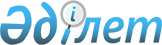 Халықтың санитариялық-эпидемиологиялық салауаттылығы саласында тексеру парақтарының нысандарын бекіту туралы
					
			Мерзімі біткен
			
			
		
					Қазақстан Республикасы Денсаулық сақтау министрінің м.а. 2010 жылғы 5 ақпандағы N 73 және Қазақстан Республикасы Экономика және бюджеттік жоспарлау министрінің 2010 жылғы 9 ақпандағы N 40 Бірлескен бұйрығы. Қазақстан Республикасы Әділет министрлігінде 2010 жылғы 19 ақпанда Нормативтік құқықтық кесімдерді мемлекеттік тіркеудің тізіліміне N 6064 болып енгізілді. Бірлескен бұйрық 2011 жылдың 1 қаңтарына дейін қолданыста болды - Қазақстан Республикасы Денсаулық сақтау министрінің м.а. 2010 жылғы 5 ақпандағы N 73 және Қазақстан Республикасы Экономика және бюджеттік жоспарлау министрінің 2010 жылғы 9 ақпандағы N 40 Бірлескен бұйрығымен.
      Ескерту. Бірлескен бұйрық 01.01.2011 дейін қолданыста болды - ҚР Денсаулық сақтау министрінің м.а. 05.02.2010 N 73 және ҚР Экономика және бюджеттік жоспарлау министрінің 09.02.2010 N 40 Бірлескен бұйрығымен.
       "Халық денсаулығы және денсаулық сақтау жүйесі туралы" Қазақстан Республикасының 2009 жылғы 18 қыркүйектегі Кодексінің 19-бабының 5-тармағына, "Жеке кәсіпкерлік туралы" Қазақстан Республикасының 2006 жылғы 31 қаңтардағы Заңының 38-бабына сәйкес БҰЙЫРАМЫЗ:
      1. Қоса беріліп отырған Халықтың санитариялық-эпидемиологиялық салауаттылығы саласында тексеру парақтарының нысандары бекітілсін.
      2. Қазақстан Республикасы Денсаулық сақтау министрлігінің Мемлекеттік санитарлық-эпидемиологиялық қадағалау комитеті осы бірлескен бұйрықты Қазақстан Республикасы Әділет министрлігіне мемлекеттік тіркеуге жіберсін.
      3. Қазақстан Республикасы Денсаулық сақтау министрлігі Әкімшілік-құқықтық жұмыс департаменті:
      1) осы бірлескен бұйрық мемлекеттік тіркелгеннен кейін оны бұқаралық ақпарат құралдарына ресми жариялауға жіберсін;
      2) осы бірлескен бұйрықты Қазақстан Республикасы Денсаулық сақтау министрлігінің интернет-ресурсында орналастыруды қамтамасыз етсін.
      4. Осы бірлескен бұйрықтың орындалуын бақылау Қазақстан Республикасының Денсаулық сақтау вице-министрі Е.А. Біртановқа жүктелсін.
      5. Осы бірлескен бұйрық Қазақстан Республикасы Әдiлет министрлiгiнде мемлекеттiк тiркеуден өткен күнінен бастап күшiне енедi, оны алғаш ресми жарияланған күнінен кейін он күнтізбелік күн өткен соң қолданысқа енгізіледі, 2011 жылдың 1 қаңтарына дейін күшін сақтайды
      Нысан Кондитерлік бұйымдарды өндіру бойынша объектілерге арналған тексеру парағы
      Органның атауы __________________________________________________
      Тексеруді тағайындау актісі _____________________________________
      (№, күні)
      Субъекті атауы __________________________________________________
      Орналасқан объектінің мекен-жайы ________________________________
      Нысан Балалар сүт асүйіне арналған
тексеру парағы
      Органның атауы __________________________________________________
      Тексеруді тағайындау актісі _____________________________________
      (№, күні)
      Субъекті атауы __________________________________________________
      Орналасқан объектінің мекен-жайы ________________________________ 
      Нысан Балалар (маусымдық) сауықтыру объектілеріне арналған тексеру парағы
      Органның атауы _________________________________________________
      Тексеруді тағайындау актісі ____________________________________
      (№, күні)
      Субъекті атауы _________________________________________________
      Орналасқан объектінің мекен-жайы _______________________________ 
      Нысан Темір жол, әуе, су көлігіндегі жолаушы көлік құралына арналған тексеру парағы
      Органның атауы _________________________________________________
      Тексеруді тағайындау актісі ____________________________________
      (№, күні)
      Субъекті атауы _________________________________________________
      Орналасқан объектінің мекен-жайы _______________________________
      Нысан Сүт өңдеу объектілеріне арналған
тексеру парағы
      Органның атауы ________________________________________________
      Тексеруді тағайындау туралы акті ______________________________
      (№, күні)
      Субъекті атауы ________________________________________________
      Орналасқан мекен-жайы _________________________________________
      Нысан Ет өңдеу объектілеріне арналған
тексеру парағы
      Органның атауы __________________________________________________
      Тексеруді тағайындау актісі _____________________________________
      (№, күні)
      Субъекті атауы __________________________________________________
      Орналасқан мекен-жайы ___________________________________________
      Нысан Балық өңдеу объектілеріне арналған
тексеру парағы
      Органның атауы _________________________________________________
      Тексеруді тағайындау туралы акті _______________________________
      (№, күні)
      Субъекті атауы _________________________________________________ Орналасқан объектінің мекен-жайы _______________________________
      Нысан Құс өңдеу объектілеріне арналған
тексеру парағы
      Органның атауы __________________________________________________
      Тексеруді тағайындау актісі _____________________________________
      (№, күні)
      Субъекті атауы __________________________________________________
      Орналасқан объектінің мекен-жайы ________________________________
      Нысан Жеміс-жидек өңдеу объектілеріне
арналған тексеру парағы
      Органның атауы _________________________________________________
      Тексеруді тағайындау актісі ____________________________________
      (№, күні)
      Субъекті атауы _________________________________________________
      Орналасқан объектінің мекен-жайы _______________________________
      Нысан Қоғамдық тамақтану объектілеріне
арналған тексеру парағы
      Органның атауы _________________________________________________
      Тексеруді тағайындау актісі ____________________________________
      (№, күні)
      Субъекті атауы _________________________________________________
      Орналасқан мекен-жайы __________________________________________
      Нысан Азық-түлік базарларына арналған
тексеру парағы
      Органның атауы __________________________________________________
      Тексеруді тағайындау актісі _____________________________________
      (№, күні)
      Субъекті атауы __________________________________________________
      Орналасқан мекен-жайы ___________________________________________
      Нысан Азық-түлік сауда объектілеріне арналған
тексеру парағы
      Органның атауы _________________________________________________
      Тексеруді тағайындау актісі ____________________________________
      (№, күні)
      Субъекті атауы _________________________________________________
      Орналасқан объектінің мекен-жайы _______________________________
      Нысан Конфет шығаратын объектілерге арналған
тексеру парағы
      Органның атауы ________________________________________________
      Тексеруді тағайындау актісі ___________________________________
      (№, күні)
      Субъекті атауы ________________________________________________
      Орналасқан объектінің мекен-жайы ______________________________
      Нысан Тез мұздатылған жартылай фабрикаттарды өндіру бойынша объектілерге арналған тексеру парағы
      Органның атауы ________________________________________________
      Тексеруді тағайындау актісі ___________________________________
      (№, күні)
      Субъекті атауы ________________________________________________
      Орналасқан объектінің мекен-жайы ______________________________
      Нысан Ыдысқа құйылған суды (табиғи минералды және ауызсу асхана суларын қоса алғанда ыдысқа құйылған ауызсуды) өндіру бойынша объектілерге арналған тексеру парағы
      Органның атауы __________________________________________________
      Тексеруді тағайындау актісі _____________________________________
      (№, күні)
      Субъекті атауы __________________________________________________
      Орналасқан объектінің мекен-жайы ________________________________
      Нысан Жалпы білім беру объектілеріне
арналған тексеру парағы
      Органның атауы ________________________________________________
      Тексеруді тағайындау актісі ___________________________________
      (№, күні)
      Субъекті атауы ________________________________________________
      Орналасқан объектінің мекен-жайы ______________________________
      Нысан Балаларды сауықтыру объектілеріне (жыл бойы)
арналған тексеру парағы
      Органның атауы _________________________________________________
      Тексеруді тағайындау актісі ____________________________________
      (№, күні)
      Субъекті атауы _________________________________________________
      Орналасқан объектінің мекен-жайы _______________________________ 
      Нысан Денсаулық сақтау субъектілеріне арналған
тексеру парағы
      Органның атауы ________________________________________________
      Тексеруді тағайындау туралы акті ______________________________
      (№, күні)
      Субъекті атауы ________________________________________________
      Орналасқан мекен-жайы _________________________________________
      Нысан Стоматологиялық объектілерге арналған
тексеру парағы
      Органның атауы ________________________________________________
      Тексеруді тағайындау актісі ___________________________________
      (№, күні)
      Субъекті атауы ________________________________________________
      Орналасқан объектінің мекен-жайы ______________________________ 
      Нысан Дәрілік заттардың, медициналық мақсаттағы бұйымдар мен медициналық техниканың айналысы саласындағы объектілерге (дәріхана, дәріхана пункттері) арналған тексеру парағы
      Органның атауы ________________________________________________
      Тексеруді тағайындау актісі ___________________________________
      (№, күні)
      Субъекті атауы ________________________________________________
      Орналасқан объектінің мекен-жайы ______________________________
      Нысан Сумен жабдықтау көздерін, бас құрылыстарды, тарату су құбыры желілерін, орталықтандырылған сумен жабдықтау объектілеріне арналған тексеру парағы
      Органның атауы ________________________________________________
      Тексеруді тағайындау актісі ___________________________________
      (№, күні)
      Субъекті атауы ________________________________________________
      Орналасқан объектінің мекен-жайы ______________________________
      Нысан Орталықтандырылмаған су объектілеріне арналған
тексеру парағы
      Органның атауы _________________________________________________
      Тексеруді тағайындау актісі ____________________________________
      (№, күні)
      Субъекті атауы _________________________________________________
      Орналасқан объектінің мекен-жайы _______________________________
      Нысан Сәбилер үйіне, балалар үйіне, мектепке дейінгі және интернат объектілеріне арналған тексеру парағы
      Органның атауы ________________________________________________
      Тексеруді тағайындау актісі ___________________________________
      (№, күні)
      Субъекті атауы ________________________________________________
      Орналасқан объектінің мекен-жайы ______________________________
      Нысан Шаштараздарға, косметикалық кабинеттерге, сұлулық салондары мен орталықтарына арналған тексеру парағы
      Органның атауы ________________________________________________
      Тексеруді тағайындау актісі ___________________________________
      (№, күні)
      Субъекті атауы ________________________________________________
      Орналасқан объектінің мекен-жайы ______________________________
      Нысан Су қоймаларына арналған
тексеру парағы
      Органның атауы ________________________________________________
      Тексеруді тағайындау актісі ___________________________________
      (№, күні)
      Субъекті атауы ________________________________________________
      Орналасқан объектінің мекен-жайы ______________________________
      Нысан Алкоголь өнімін, сыра, алкогольсіз сусындар өндіру бойынша объектілерге арналған тексеру парағы
      Органның атауы __________________________________________________
      Тексеруді тағайындау актісі _____________________________________
      (№, күні)
      Субъекті атауы __________________________________________________
      Орналасқан объектілердің мекен-жайы _____________________________
      Нысан Жоғары оқу орындарына және арнаулы орта білім беру мекемелеріне, кәсіптік мектептерге арналған тексеру парағы
      Органның атауы ________________________________________________
      Тексеруді тағайындау туралы акті ______________________________
      (№, күні)
      Субъекті атауы ________________________________________________
      Орналасқан объектінің мекен-жайы ______________________________
      Нысан Кір жуу орындарына, химиялық тазарту орындарына арналған тексеру парағы
      Органның атауы _______________________________________________
      Тексеруді тағайындау актісі __________________________________
      (№, күні)
      Субъекті атауы _______________________________________________
      Орналасқан объектінің мекен-жайы _____________________________
      Нысан Спорт объектілеріне (оның ішінде балалар спорт мектептеріне, спорт мектептеріне, спорт секцияларына) арналған тексеру парағы
      Органның атауы _________________________________________________
      Тексеруді тағайындау актісі ____________________________________
      (№, күні)
      Субъекті атауы _________________________________________________
      Орналасқан объектінің мекен-жайы _______________________________
      Нысан Өнеркәсіптік объектілерге арналған
тексеру парағы
      Органның атауы _________________________________________________
      Тексеруді тағайындау актісі ____________________________________
      (№, күні)
      Субъекті атауы _________________________________________________
      Орналасқан объектінің мекен-жайы _______________________________
      Нысан Қонақ үйлерге, жатақханаларға арналған
тексеру парағы
      Органның атауы _________________________________________________
      Тексеруді тағайындау актісі ____________________________________
      (№, күні)
      Субъекті атауы _________________________________________________
      Орналасқан объектілердің мекен-жайы ____________________________
      Нысан Шомылу-жүзу бассейндеріне, моншаларға, сауналарға арналған  тексеру парағы
      Органның атауы _________________________________________________
      Тексеруді тағайындау туралы акті _______________________________
      (№, күні)
      Субъекті атауы _________________________________________________
      Орналасқан объектінің мекен-жайы _______________________________
      Нысан Көтерме азық-түлік қоймаларына арналған
тексеру парағы
      Органның атауы ________________________________________________
      Тексеруді тағайындау актісі ___________________________________
      (№, күні)
      Субъекті атауы ________________________________________________
      Орналасқан объектінің мекен-жайы ______________________________
      Нысан Өзге де мектептен тыс мекемелерге (компьютер ойын залдарына, аула клубтарына, шығармашылық үйлеріне, көркем мектептерге, музыка мектептеріне) арналған тексеру парағы
      Органның атауы ________________________________________________
      Тексеруді тағайындау актісі ___________________________________
      (№, күні)
      Субъекті атауы ________________________________________________
      Орналасқан объетінің мекен-жайы _______________________________
      Нысан Наубайхана, макарон, ұн тарту объектілеріне арналған тексеру парағы
      Органның атауы ________________________________________________
      Тексеруді тағайындау актісі ___________________________________
      (№, күні)
      Субъекті атауы ________________________________________________
      Орналасқан объектінің мекен-жайы ______________________________
      Нысан Май өнімдерін өндіру бойынша объектілерге арналған тексеру парағы
      Органның атауы ________________________________________________
      Тексеруді тағайындау актісі ___________________________________
      (№, күні)
      Субъекті атауы ________________________________________________
      Орналасқан объектінің мекен-жайы ______________________________ 
      Нысан Медициналық қалдықтарды шығарумен айналысатын объектілерге
арналған тексеру парағы
      Органның атауы __________________________________________________
      Тексеруді тағайындау актісі _____________________________________
      (№, күні)
      Субъекті атауы __________________________________________________
      Орналасқан объектінің мекен-жайы ________________________________
      Нысан Дезинфекциялау, дезинсекциялау, дератизациялау құралдары мен препараттарын қайта өңдеумен және өткізумен, сондай-ақ оларды пайдаланумен байланысты жұмыс және қызмет түрлерімен айналысатын объектілерге арналған тексеру парағы
      Органның атауы _________________________________________________
      Тексеруді тағайындау актісі ____________________________________
      (№, күні)
      Субъекті атауы _________________________________________________
      Орналасқан объетінің мекен-жайы ________________________________
      Нысан Қант, тұз өндіру бойынша объектілерге арналған
тексеру парағы
      Органның атауы ________________________________________________
      Тексеруді тағайындау актісі ___________________________________
      (№, күні)
      Субъекті атауы ________________________________________________
      Орналасқан объектінің мекен-жайы ______________________________
      Нысан Кәріз, кәріз желілерінің, суды бұру цехтарының, қатты тұрмыстық қалдықтар полигонының тазарту құрылыстарына арналған тексеру парағы
      Органның атауы _________________________________________________
      Тексеруді тағайындау актісі ____________________________________
      (№, күні)
      Субъекті атауы _________________________________________________
      Орналасқан объектінің мекен-жайы _______________________________
      Нысан Мүгедектер, қарттар және ардагерлер үйлеріне, оңалту орталықтарына арналған тексеру парағы
      Органның атауы _________________________________________________
      Тексеруді тағайындау актісі ____________________________________
      (№, күні)
      Субъекті атауы _________________________________________________
      Орналасқан объектінің мекен-жайы _______________________________
      Нысан Санаторий-курорттық мақсаттағы ұйымдарға, (ересектерге және балаларға арналған) туберкулезге қарсы санаторийлерге арналған  тексеру парағы
      Органның атауы _________________________________________________
      Тексеруді тағайындау актісі ____________________________________
      (№, күні)
      Субъекті атауы _________________________________________________
      Орналасқан объектінің мекен-жайы _______________________________
      Нысан Салынып жатқан объектілерге арналған
тексеру парағы
      Органның атауы _________________________________________________
      Тексеруді тағайындау актісі ____________________________________
      (№, күні)
      Субъекті атауы _________________________________________________
      Орналасқан объектінің мекен-жайы _______________________________
      Нысан Ойыншықтар өндіру және/немесе өткізу бойынша объектілерге арналған тексеру парағы
      Органның атауы _________________________________________________
      Тексеруді тағайындау актісі ____________________________________
      (№, күні)
      Субъекті атауы _________________________________________________
      Орналасқан объектінің мекен-жайы _______________________________
      Нысан Темір жол вокзалдарына, аэровокзалдарға, жолаушылар  ғимараттарына арналған тексеру парағы
      Органның атауы _________________________________________________
      Тексеруді тағайындау актісі ____________________________________
      (№, күні)
      Субъекті атауы _________________________________________________
      Орналасқан объектінің мекен-жайы _______________________________
      Нысан Санитариялық-карантиндік тұйыққа арналған
тексеру парағы
      Органның атауы _________________________________________________
      Тексеруді тағайындау актісі ____________________________________
      (№, күні)
      Субъекті атауы _________________________________________________
      Орналасқан объектінің мекен-жайы _______________________________
      Нысан Радиациялық қауіпті объектілерге арналған
тексеру парағы
      Органның атауы _________________________________________________
      Тексеруді тағайындау актісі ____________________________________
      (№, күні)
      Субъекті атауы _________________________________________________
      Орналасқан объектінің мекен-жайы _______________________________
      Нысан Сәулелік диагностика және терапия кабинеттеріне арналған  тексеру парағы
      Органның атауы _________________________________________________
      Тексеруді тағайындау актісі ____________________________________
      (№, күні)
      Субъекті атауы _________________________________________________
      Орналасқан объектінің мекен-жайы _______________________________
					© 2012. Қазақстан Республикасы Әділет министрлігінің «Қазақстан Республикасының Заңнама және құқықтық ақпарат институты» ШЖҚ РМК
				
Қазақстан Республикасының
Денсаулық сақтау министрдің
міндетін атқарушы
________________ Б. Садықов
Қазақстан Республикасының
Экономика және бюджеттік
жоспарлау министрі
______________ Б. СұлтановҚазақстан Республикасының
Денсаулық сақтау министрінің
міндетін атқарушының
2010 жылғы 5 ақпандағы
№ 73 және
Қазақстан Республикасының
Экономика және бюджеттік
жоспарлау министрінің
2010 жылғы 9 ақпандағы
№ 40 бірлескен бұйрығымен
бекітілген
№
Талаптардың атауы
1
Мемлекеттік санитариялық-эпидемиологиялық қызмет органы берген санитариялық паспорттардың болуы
2
Мемлекеттік санитариялық-эпидемиологиялық қызмет органы берген санитариялық-эпидемиологиялық қорытындылардың болуы
3
Шығарылатын өнімге арналған бекітілген нормативтік құжаттаманың болуы
4
Шикізаттың сапасы мен қауіпсіздігін растайтын сертификаттың болуы
5
Персоналдың медициналық қараудан өту толықтығы мен жиілігін сақтауы
6
Аумақты күтіп ұстауға және абаттандыруға қойылатын талаптарды сақтау
7
Қоқысты жинау, шығару, контейнерлердің санитариялық жағдайы талаптарын сақтау
8
Сумен жабдықтауға, кәрізге, жарыққа, жылуға және желдетуге, микроклиматқа қойылатын талаптарды сақтау
9
Шикізатқа, шикізатты дайындауға және өндіру процесіне қойылатын талаптарды сақтау
10
Шикізатты және дайын өнімді сақтау кезінде тауар көршілестігін сақтау
11
Технологиялық және салқындату жабдығына, мүкаммалға және ыдысқа қойылатын талаптарды сақтау
12
Технологиялық процесстің ағымдылығын сақтау
13
Өнімді дайындау технологиясын сақтау
14
Өнімді дайындау мерзімдерін және шарттарын сақтау
15
Кондитерлік бұйымдарды таңбалауға және орауға қойылатын талаптарды сақтау
16
Кондитерлік бұйымдарды өткізу кезінде олардың қауіпсіздігіне қойылатын талаптарды сақтау
17
Тамақ қалдықтарын жинауға және уақытша сақтауға және жоюға қойылатын талаптарды сақтау
18
Дезинфекциялық режимді сақтау
19
Бактерицидті шамдардың жұмыс режимін сақтау
20
Шығарылатын өнімнің қауіпсіздігін өндірістік бақылаудың болуы
21
Дайын өнім сынамасының зертханалық көрсеткіштері
22
Ауызсу сынамасының зертханалық көрсеткіштері
23
Жұғындылар сынамасының зертханалық көрсеткіштері
24
Арнайы киімнің жеткіліктілігі және оны пайдалану бойынша талаптарды сақтау
25
Шұғыл медициналық көмек көсетуге арналған дәрі қобдишасының болуы және дәрі-дәрмектер жиынымен толықтырылуыҚазақстан Республикасының
Денсаулық сақтау министрінің
міндетін атқарушының
2010 жылғы 5 ақпандағы
№ 73 және
Қазақстан Республикасының
Экономика және бюджеттік
жоспарлау министрінің
2010 жылғы 9 ақпандағы
№ 40 бірлескен бұйрығымен
бекітілген
№
Талаптардың атауы
1
Мемлекеттік санитариялық-эпидемиологиялық қызмет органы берген санитариялық паспорттардың болуы
2
Мемлекеттік санитариялық-эпидемиологиялық қызмет органы берген санитариялық-эпидемиологиялық қорытындылардың болуы
3
Шикізаттың және дайын өнімнің сапасы мен қауіпсіздігін растайтын құжаттардың болуы
4
Персоналдың медициналық қараудан өту толықтығы мен жиілігін сақтауы
5
Аумақты күтіп ұстауға және абаттандыруға қойылатын талаптарды сақтау
6
Қоқысты жинау, шығару, контейнерлердің санитариялық жағдайы талаптарын сақтау
7
Үй-жайлардың санитариялық-техникалық жағдайына қойылатын талаптарды сақтау
8
Сумен жабдықтауға, кәрізге, жарыққа, жылуға және желдетуге, микроклиматқа қойылатын талаптарды сақтау
9
Шикізатты және дайын өнімді сақтау кезінде тауар көршілестігін сақтау
10
Технологиялық және салқындату жабдығының болуы және жарамдылығы
11
Жабдықтарды, мүкаммалдарды, ыдыстарды күтіп ұстауға, жууға және өңдеуге қойылатын талаптарды сақтау
12
Технологиялық процесс ағымын сақтау
13
Өнім дайындау технологиясын сақтау
14
Ашытқыны өндіруге қойылатын талаптарды сақтау
15
Балалар өнімдерін (қоспаларды) құюға, өлшеп-орауға және таңбалауға қойылатын талаптарды сақтау
16
Өнімді сақтау мен өткізудің шарттарын, мерзімдерін сақтау
17
Дезинфекциялық режимді сақтау
18
Шығарылатын тамақ өнімінің қауіпсіздігін
өндірістік бақылаудың болуы
19
Шикізат сынамасының зертханалық көрсеткіштері
20
Дайын өнім сынамасының зертханалық көрсеткіштері
21
Ауызсу сынамасының зертханалық көрсеткіштері
22
Жұғынды сынамасының зертханалық көрсеткіштері
23
Арнайы киімнің жеткіліктілігі және оны пайдалану бойынша талаптарды сақтау
24
Шұғыл медициналық көмек көсетуге арналған дәрі қобдишасының болуы және дәрі-дәрмектер жиынымен толықтырылуыҚазақстан Республикасының
Денсаулық сақтау министрінің
міндетін атқарушының
2010 жылғы 5 ақпандағы
№ 73 және
Қазақстан Республикасының
Экономика және бюджеттік
жоспарлау министрінің
2010 жылғы 9 ақпандағы
№ 40 бірлескен бұйрығымен
бекітілген
№
Талаптардың атауы
1
Балалар сауықтыру ұйымдарын қабылдау актісінің болуы
2
Мемлекеттік санитариялық-эпидемиологиялық қызмет органы берген санитариялық паспорттардың болуы
3
Мемлекеттік санитариялық-эпидемиологиялық қызмет органы берген санитариялық-эпидемиологиялық қорытындылардың болуы
4
Шикізаттың сапасын және қауіпсіздігін растайтын құжаттардың болуы
5
Персоналдың медициналық қараудан өту толықтығы мен жиілігін сақтауы
6
Аумақты аймақтауға, күтіп ұстауға және абаттандыруға қойылатын талаптарды сақтау
7
Санитариялық-аулалық қондырғылардың санитариялық жағдайына қойылатын талаптарды сақтау
8
Қоқысты жинау, шығару, контейнерлердің санитариялық жағдайы талаптарын сақтау
9
Ойын және спорт алаңдарына қойылатын талаптарды сақтау
10
Үй-жайды күтіп ұстауға қойылатын талаптарды сақтау
11
Сумен жабдықтауға, кәрізге, жарыққа, желдеткішке қойылатын талаптарды сақтау
12
Бір балаға арналған аудан нормаларын сақтау
13
Қатты және жұмсақ мүкаммалмен қамтамасыз етілуі
14
Дене тәрбиесі және сауықтыру іс-шараларын ұйымдастыруға қойылатын талаптарды сақтау
15
Медициналық кабинеттің болуы және жабдықталуы, дәрі-дәрмектермен қамтамасыз етілуі
16
Ауызсу режимін ұйымдастыруға қойылатын талаптарды сақтау
17
Ас блогын күтіп ұстауға қойылатын талаптарды сақтау
18
Тамақтануды ұйымдастыруға қойылатын талаптарды сақтау
19
Тарату мәзірінің болуы
20
Тамақ дайындау технологиясын сақтау
21
Бір балаға арналған тамақтану нормаларының сақталуы
22
Тамақ қалдықтарын жинауға және уақытша сақтауға және жоюға қойылатын талаптарды сақтау
23
Азық-түлік сақтау шарттары мен мерзімдерін сақтау
24
Шикізатты және дайын өнімді сақтау кезінде тауар көршілестігін сақтау
25
Технологиялық және салқындату жабдығының болуы және жарамдылығы
26
Тәуліктік сынамалар алу және сақтау
27
Жұғындылар сынамасының зертханалық көрсеткіштері
28
Дайын өнімнің зертханалық көрсеткіштері
29
Ауызсу сынамасының зертханалық көрсеткіштері
30
Топырақ және жағажай (суға шомылу орны) суы сынамасының зертханалық көрсеткіштері
31
Шұғыл медициналық көмек көсетуге арналған дәрі қобдишасының болуы және дәрі-дәрмектер жиынымен толықтырылуыҚазақстан Республикасының
Денсаулық сақтау министрінің
міндетін атқарушының
2010 жылғы 5 ақпандағы
№ 73 және
Қазақстан Республикасының
Экономика және бюджеттік
жоспарлау министрінің
2010 жылғы 9 ақпандағы
№ 40 бірлескен бұйрығымен
бекітілген
№
Талаптардың атауы
1
Мемлекеттік санитариялық-эпидемиологиялық қызмет органы берген санитариялық паспорттардың болуы
2
Мемлекеттік санитариялық-эпидемиологиялық қызмет органы берген санитариялық-эпидемиологиялық қорытындылардың болуы
3
Шикізаттың сапасын және қауіпсіздігін растайтын құжаттардың болуы
4
Персоналдың медициналық қараудан өту толықтығы мен жиілігін сақтауы
5
Салқын және ыстық сумен жабдықтау жүйесіне қойылатын талаптарды сақтау
6
Жарыққа, жылуға, желдеткішке, ауа баптауға қойылатын талаптарды сақтау
7
Экипаждардың, жолсеріктердің еңбек жағдайларына қойылатын талаптарды сақтау
8
Технологиялық және салқындату жабдығының болуы, жеткіліктілігі, жарамдылығы
9
Борттық тамақтануды ұйымдастыруға қойылатын талаптарды сақтау
10
Тамақ ассортименттерін сақтау
11
Тамақ өнімдерін дайындау технологиясын сақтау
12
Азық-түлік сақтау шарттары мен мерзімдерін сақтау
13
Тамақ, қатты тұрмыстық қалдықтарды жинауға және уақытша сақтауға және жоюға қойылатын талаптарды сақтау
14
Дезинфекциялық режимді сақтау
15
Жинау мүкаммалына, таңбалауға қойылатын талаптарды сақтау
16
Ауызсу сынамасының зертханалық көрсеткіштері
17
Жұғындылар сынамаларының зертханалық көрсеткіштері
18
Шикізат және дайын өнім сынамасының зертханалық көрсеткіштері
19
Зертханалық-аспаптық өлшеулер
20
Шұғыл медициналық көмек көсетуге арналған дәрі қобдишасының болуы және дәрі-дәрмектер жиынымен толықтырылуыҚазақстан Республикасының
Денсаулық сақтау министрінің
міндетін атқарушының
2010 жылғы 5 ақпандағы
№ 73 және
Қазақстан Республикасының
Экономика және бюджеттік
жоспарлау министрінің
2010 жылғы 9 ақпандағы
№ 40 бірлескен бұйрығымен
бекітілген
№
Талаптардың атауы
1
Мемлекеттік санитариялық-эпидемиологиялық қызмет органы берген санитариялық паспорттардың болуы
2
Объектінің сәйкестігі туралы мемлекеттік санитариялық-эпидемиологиялық қызмет органы берген санитариялық-эпидемиологиялық қорытындының болуы
3
Шикізаттың сапасы мен қауіпсіздігін растайтын құжаттардың болуы
4
Аумақты күтіп-ұстауға және абаттандыруға қойылатын талаптар
5
Сүт тасымалдағыштарға арналған жуу орнының болуы
6
Қоқысты жинау, шығару, контейнерлердің санитариялық жағдайы талаптарын сақтау
7
Сумен жабдықтауға, кәрізге, жарыққа, жылуға және желдетуге, микроклиматқа қойылатын талаптарды сақтау
8
Персоналдың медициналық қараудан өту толықтығы мен жиілігін сақтауы
9
Үй-жайлардың санитариялық-техникалық жағдайы
10
Жұмыс істеушілердің еңбек жағдайларына қойылатын талаптарды сақтау
11
Шикізатты және дайын өнімді сақтау шарттарын сақтау
12
Технологиялық процесстің ағымдылығын сақтау
13
Өнімді дайындау технологиясын сақтау
14
Ашытқылар өндіруге қойылатын талаптарды сақтау
15
Технологиялық және салқындату жабдығына, мүкаммалға және ыдысқа қойылатын талаптарды сақтау
16
Сүт өнімдерін пастерлеу кезінде технологиялық процесстің автоматты бақылау-тіркеу аспаптарының болуы және жарамдылығы
17
Дайын өнімді құюға, өлшеп-орауға қойылатын талаптарды сақтау
18
Өнімді қаптауға және таңбалауға қойылатын талаптарды сақтау
19
Шикізатты және дайын өнімді өткізу және тасымалдау шарттарын сақтау
20
Өндірістік қалдықтарды кәдеге жаратуға қойылатын талаптарды сақтау
21
Жабдықтарды, мүкаммалдарды, ыдыстарды күтіп-ұстауға, жууға және өңдеуге қойылатын талаптарды сақтау
22
Дезинфекциялық режимді сақтау
23
Шығарылатын өнімнің қауіпсіздігіне өндірістік бақылаудың болуы
24
Шикізат және дайын өнім сынамасының зертханалық көрсеткіштері
25
Ауызсу сынамасының зертханалық көрсеткіштері
26
Жұғындылар сынамасының зертханалық көрсеткіштері
27
Зертханалық-аспаптық өлшеулер
28
Арнайы киімнің жеткіліктілігі және оны пайдалану бойынша талаптарды сақтау
29
Шұғыл медициналық көмек көрсетуге арналған дәрі қобдишасының болуы және дәрі-дәрмектер жиынымен толықтырылуыҚазақстан Республикасының
Денсаулық сақтау министрінің
міндетін атқарушының
2010 жылғы 5 ақпандағы
№ 73 және
Қазақстан Республикасының
Экономика және бюджеттік
жоспарлау министрінің
2010 жылғы 9 ақпандағы
№ 40 бірлескен бұйрығымен
бекітілген
№
Талаптардың атауы
1
Мемлекеттік санитариялық-эпидемиологиялық қызмет органы берген санитариялық паспорттардың болуы
2
Мемлекеттік санитариялық-эпидемиологиялық қызмет органы берген санитариялық-эпидемиологиялық қорытындылардың болуы
3
Өндірілетін өнімге арналған бекітілген нормативтік құжаттаманың болуы
4
Шикізаттың және өткізілетін өнімнің сапасы мен қауіпсіздігін растайтын құжаттардың болуы
5
Персоналдың медициналық қараудан өту толықтығы мен жиілігін сақтауы
6
Аумақты күтіп ұстауға және абаттандыруға қойылатын талаптарды сақтау
7
Қоқысты жинау, шығару, контейнерлердің санитариялық жағдайы талаптарын сақтау
8
Үй-жайлардың санитариялық-техникалық жағдайы
9
Сумен жабдықтауға, кәрізге, жарыққа, жылуға және желдетуге, микроклиматқа қойылатын талаптарды сақтау
10
Жұмыс істеушілердің еңбек жағдайларына қойылатын талаптарды сақтау
11
Шикізатты және дайын өнімді сақтау шарттарын сақтау
12
Натрий нитратын сақтау шарттарын сақтау
13
Технологиялық процесстің ағымдылығын сақтау
14
Технологиялық және салқындату жабдығына, мүкаммалға және ыдысқа қойылатын талаптарды сақтау
15
Жабдықтарды, мүкаммалдарды, ыдыстарды күтіп ұстауға, жууға және өңдеуге қойылатын талаптарды сақтау
16
Шикізатқа, шикізат дайындауға және өндіріс процесіне қойылатын талаптарды сақтау
17
Шартты-жарамды етті өңдеу жағдайларының болуы және сақтау
18
Дайын өнімді өлшеп-орауға қойылатын талаптарды сақтау
19
Өнімді орауға және таңбалауға қойылатын талаптарды сақтау
20
Шикізатты және дайын өнімді өткізу және тасымалдау шарттарын сақтау
21
Жергілікті тазарту құрылыстарының болуы
22
Өндірістік қалдықтарды жоюға қойылатын талаптарды сақтау
23
Дезинфекциялық режимді сақтау
24
Шығарылатын өнімнің қауіпсіздігін өндірістік бақылаудың болуы
25
Шикізат және дайын өнім сынамасының зертханалық көрсеткіштері
26
Ауызсу сынамасының зертханалық көрсеткіштері
27
Зертханалық-аспаптық өлшеулер
28
Жұғынды сынамасының зертханалық көрсеткіштері
29
Арнайы киімнің жеткіліктілігі және оны пайдалану бойынша талаптарды сақтау
30
Шұғыл медициналық көмек көсетуге арналған дәрі қобдишасының болуы және дәрі-дәрмектер жиынымен толықтырылуыҚазақстан Республикасының
Денсаулық сақтау министрінің
міндетін атқарушының
2010 жылғы 5 ақпандағы
№ 73 және
Қазақстан Республикасының
Экономика және бюджеттік
жоспарлау министрінің
2010 жылғы 9 ақпандағы
№ 40 бірлескен бұйрығымен
бекітілген
№
Талаптардың атауы
1
Мемлекеттік санитариялық-эпидемиологиялық қызмет органдары берген санитариялық паспорттардың болуы
2
Мемлекеттік санитариялық-эпидемиологиялық қызмет органы берген санитариялық-эпидемиологиялық қорытындылардың болуы
3
Өндірілетін өнімге арналған бекітілген нормативтік құжаттаманың болуы
4
Шикізаттың сапасы мен қауіпсіздігін растайтын сертификатының болуы
5
Персоналдың медициналық қараудан өту толықтығы мен жиілігін сақтауы
6
Аумақты күтіп ұстауға және абаттандыруға қойылатын талаптарды сақтау
7
Қоқысты жинау, шығару, контейнерлердің санитариялық жағдайы талаптарын сақтау
8
Үй-жайлардың санитариялық-техникалық жағдайы
9
Сумен жабдықтауға, кәрізге, жарыққа, жылуға және желдетуге, микроклиматқа қойылатын талаптарды сақтау
10
Жұмыс істеушілердің еңбек жағдайларына қойылатын талаптарды сақтау
11
Шикізатты және дайын өнімді сақтау шарттарын сақтау
12
Технологиялық процесстің ағымдылығын сақтау
13
Технологиялық және салқындату жабдығына, мүкаммалға және ыдысқа қойылатын талаптарды сақтау
14
Жабдықтарды, мүкаммалды, ыдыстарды күтіп ұстауға, жууға және өңдеуге қойылатын талаптарды сақтау
15
Шикізатқа, шикізат дайындауға және өндіріс процесіне қойылатын талаптарды сақтау
16
Шартты-жарамды балық өнімін өткізуді болдырмау бойынша шараларды сақтау
17
Дайын өнімді өлшеп-орауға қойылатын талаптарды сақтау
18
Өнімді қаптауға және таңбалауға қойылатын талаптарды сақтау
19
Шикізатты және дайын өнімді өткізу және тасымалдау шарттарын сақтау
20
Өндірістік қалдықтарды кәдеге жаратуға қойылатын талаптарды сақтау
21
Дезинфекциялық режимді сақтау
22
Шығарылатын өнімнің қауіпсіздігін өндірістік бақылаудың болуы
23
Зертханалық-аспаптық өлшеулер
24
Шикізат және дайын өнім сынамаларының зертханалық көрсеткіштері
25
Ауызсу сынамасының зертханалық көрсеткіштері
26
Жұғынды сынамасының зертханалық көрсеткіштері
27
Арнайы киімнің жеткіліктілігі және оны пайдалану бойынша талаптарды сақтау
28
Шұғыл медициналық көмек көрсетуге арналған дәрі қобдишасының болуы және дәрі-дәрмектер жиынымен толықтырылуы.Қазақстан Республикасының
Денсаулық сақтау министрінің
міндетін атқарушының
2010 жылғы 5 ақпандағы
№ 73 және
Қазақстан Республикасының
Экономика және бюджеттік
жоспарлау министрінің
2010 жылғы 9 ақпандағы
№ 40 бірлескен бұйрығымен
бекітілген
№
Талаптардың атауы
1
Мемлекеттік санитариялық-эпидемиологиялық қызмет органдары берген санитариялық паспорттардың болуы
2
Объектінің сәйкестігі туралы мемлекеттік санитариялық-эпидемиологиялық қызмет органы берген санитариялық-эпидемиологиялық қорытындылардың болуы
3
Өндірілетін өнімге арналған бекітілген нормативтік құжаттаманың болуы
4
Шикізаттың сапасы мен қауіпсіздігін растайтын сертификаттардың болуы
5
Персоналдың медициналық қараудан өту толықтығы мен жиілігін сақтауы
6
Аумақты күтіп ұстауға және абаттандыруға қойылатын талаптарды сақтау
7
Қоқысты жинау, шығару, контейнерлердің санитариялық жағдайы талаптарын сақтау
8
Үй-жайлардың санитариялық-техникалық жағдайы
9
Сумен жабдықтауға, кәрізге, жарыққа, жылуға және желдетуге, микроклиматқа қойылатын талаптарды сақтау
10
Жұмыс істеушілердің еңбек жағдайларына қойылатын талаптарды сақтау
11
Шикізатты және дайын өнімді сақтау шарттарын сақтау
12
Технологиялық процесстің ағымдылығын сақтау
13
Технологиялық және салқындату жабдығына, мүкаммалға және ыдысқа қойылатын талаптарды сақтау
14
Жабдықтарды, мүкаммалды, ыдыстарды күтіп ұстауға, жууға және өңдеуге қойылатын талаптарды сақтау
15
Шикізатқа, шикізат дайындауға және өндіріс процесіне қойылатын талаптарды сақтау
16
Шартты-жарамды өнімді өткізуді болдырмау бойынша шараларды сақтау
17
Дайын өнімді өлшеп-орауға қойылатын талаптарды сақтау
18
Өнімді орауға және таңбалауға қойылатын талаптарды сақтау
19
Шикізатты және дайын өнімді өткізу және тасымалдау шарттарын сақтау
20
Өндірістік қалдықтарды жоюға қойылатын талаптарды сақтау
21
Дезинфекциялық режимді сақтау
22
Шығарылатын өнімнің қауіпсіздігін өндірістік бақылаудың болуы
23
Зертханалық-аспаптық өлшеулер
24
Шикізат және дайын өнімдердің сынамасының зертханалық көрсеткіштері
25
Ауызсу сынамасының зертханалық көрсеткіштері
26
Жұғынды сынамасының зертханалық көрсеткіштері
27
Арнайы киімнің жеткіліктілігі және оны пайдалану бойынша талаптарды сақтау
28
Шұғыл медициналық көмек көрсетуге арналған дәрі қобдишасының болуы және дәрі-дәрмектер жиынымен толықтырылуыҚазақстан Республикасының
Денсаулық сақтау министрінің
міндетін атқарушының
2010 жылғы 5 ақпандағы
№ 73 және
Қазақстан Республикасының
Экономика және бюджеттік
жоспарлау министрінің
2010 жылғы 9 ақпандағы
№ 40 бірлескен бұйрығымен
бекітілген
№
Талаптардың атауы
1
Мемлекеттік санитариялық-эпидемиологиялық қызмет органдары берген санитариялық паспорттардың болуы
2
Мемлекеттік санитариялық-эпидемиологиялық қызмет органы берген санитариялық-эпидемиологиялық қорытындылардың болуы
3
Өндірілетін өнімге арналған бекітілген нормативтік құжаттаманың болуы
4
Шикізаттың сапасы мен қауіпсіздігін растайтын сертификаттардың болуы
5
Персоналдың медициналық қараудан өту толықтығы мен жиілігін сақтауы
6
Аумақты күтіп ұстауға және абаттандыруға қойылатын талаптарды сақтау
7
Қоқысты жинау, шығару, контейнерлердің санитариялық жағдайы талаптарын сақтау
8
Үй-жайлардың санитариялық-техникалық жағдайы
9
Сумен жабдықтауға, кәрізге, жарыққа, жылуға және желдетуге, микроклиматқа қойылатын талаптарды сақтау
10
Жұмыс істеушілердің еңбек жағдайларына қойылатын талаптарды сақтау
11
Шикізатты және дайын өнімді сақтау шарттарын сақтау
12
Технологиялық процесстің ағымдылығын сақтау
13
Технологиялық және салқындату жабдығына, мүкаммалға және ыдысқа қойылатын талаптарды сақтау
14
Жабдықтарды, мүкаммалды, ыдыстарды күтіп ұстауға, жууға және өңдеуге қойылатын талаптарды сақтау
15
Шикізатқа, шикізат дайындауға және өндіріс процесіне қойылатын талаптарды сақтау
16
Шартты-жарамды өнімді өткізуді болдырмау бойынша шараларды сақтау
17
Дайын өнімді өлшеп-орауға қойылатын талаптарды сақтау
18
Өнімді орауға және таңбалауға қойылатын талаптарды сақтау
19
Шикізатты және дайын өнімді өткізу және тасымалдау шарттарын сақтау
20
Өндірістік қалдықтарды жоюға қойылатын талаптарды сақтау
21
Дезинфекциялық режимді сақтау
22
Шығарылатын өнімнің қауіпсіздігін өндірістік бақылаудың болуы
23
Зертханалық-аспаптық өлшеулер
24
Шикізат және дайын өнімдер сынамаларының зертханалық көрсеткіштері
25
Ауызсу сынамасының зертханалық көрсеткіштері
26
Жұғынды сынамасының зертханалық көрсеткіштері
27
Арнайы киімнің жеткіліктілігі және оны пайдалану бойынша талаптарды сақтау
28
Шұғыл медициналық көмек көрсетуге арналған дәрі қобдишасының болуы және дәрі-дәрмектер жиынымен толықтырылуыҚазақстан Республикасының
Денсаулық сақтау министрінің
міндетін атқарушының
2010 жылғы 5 ақпандағы
№ 73 және
Қазақстан Республикасының
Экономика және бюджеттік
жоспарлау министрінің
2010 жылғы 9 ақпандағы
№ 40 бірлескен бұйрығымен
бекітілген
№
Талаптардың атауы
1
Мемлекеттік санитариялық-эпидемиологиялық қызмет органдары берген санитариялық паспорттардың болуы
2
Мемлекеттік санитариялық-эпидемиологиялық қызмет органы берген санитариялық-эпидемиологиялық қорытындылардың болуы
3
Өндірілетін өнімге арналған бекітілген нормативтік құжаттаманың болуы
4
Шикізаттың сапасы мен қауіпсіздігін растайтын сертификаттардың болуы
5
Персоналдың медициналық қараудан өту толықтығы мен жиілігін сақтауы
6
Аумақты күтіп ұстауға және абаттандыруға қойылатын талаптарды сақтау
7
Қоқысты жинау, шығару, контейнерлердің санитариялық жағдайы талаптарын сақтау
8
Үй-жайлардың санитариялық-техникалық жағдайы
9
Сумен жабдықтауға, кәрізге, жарыққа, жылуға және желдетуге, микроклиматқа қойылатын талаптарды сақтау
10
Жұмыс істеушілердің еңбек жағдайларына қойылатын талаптарды сақтау
11
Шикізатты және дайын өнімді сақтау шарттарын сақтау
12
Технологиялық процесстің ағымдылығын сақтау
13
Тамақ өнімдерін дайындау технологиясын сақтау
14
Өткізілетін тамақ өнімінің температуралық режимін сақтау
15
Технологиялық және салқындату жабдығына, мүкаммалға және ыдысқа қойылатын талаптарды сақтау
16
Бөлшектеу мүкаммалын таңбалауды сақтау
17
Жабдықтарды, мүкаммалды, ыдыстарды күтіп ұстауға, жууға және өңдеуге қойылатын талаптарды сақтау
18
Шикізатқа, шикізат дайындауға және өндіріс процесіне қойылатын талаптарды сақтау
19
Тамақ өнімінің дефростациясы (мұздан еріту) талаптарын сақтау
20
Шикізатты және дайын өнімді өткізу және тасымалдау шарттарын сақтау
21
Қалдықтарды кәдеге жаратуға қойылатын талаптарды сақтау
22
Дезинфекциялық режимді сақтау
23
Зертханалық-аспаптық өлшеулер
24
Дайын өнім сынамасының зертханалық көрсеткіштері
25
Ауызсу сынамасының зертханалық көрсеткіштері
26
Жұғынды сынамасының зертханалық көрсеткіштері
27
Арнайы киімнің жеткіліктілігі және оны пайдалану бойынша талаптарды сақтау
28
Шұғыл медициналық көмек көрсетуге арналған дәрі қобдишасының болуы және дәрі-дәрмектер жиынымен толықтырылуыҚазақстан Республикасының
Денсаулық сақтау министрінің
міндетін атқарушының
2010 жылғы 5 ақпандағы
№ 73 және
Қазақстан Республикасының
Экономика және бюджеттік
жоспарлау министрінің
2010 жылғы 9 ақпандағы
№ 40 бірлескен бұйрығымен
бекітілген
№
Талаптардың атауы
1
Мемлекеттік санитариялық-эпидемиологиялық қызмет органдары берген санитариялық паспорттардың болуы
2
Мемлекеттік санитариялық-эпидемиологиялық қызмет органы берген санитариялық-эпидемиологиялық қорытындылардың болуы
3
Өткізілетін өнімнің сапасы мен қауіпсіздігін растайтын құжаттардың болуы
4
Персоналдың медициналық қараудан өту толықтығы мен жиілігін сақтауы
5
Базар аумағын аймақтауды сақтау
6
Аумақты күтіп ұстауға және абаттандыруға қойылатын талаптарды сақтау
7
Қоқысты жинау, шығару, контейнерлердің санитариялық жағдайы талаптарын сақтау
8
Үй-жайлардың санитариялық-техникалық жағдайы
9
Сумен жабдықтауға, кәрізге, жарыққа, жылуға және желдетуге, микроклиматқа қойылатын талаптарды сақтау
10
Жұмыс істеушілердің еңбек жағдайларына қойылатын талаптарды сақтау
11
Сауда және салқындату жабдығының болуы және жарамдылығы 
12
Бөлшектеу мүкаммалын таңбалауды сақтау
13
Жабдықтарды, мүкаммалды, ыдыстарды жууға және өңдеуге қойылатын талаптарды сақтау
14
Өнімді сақтау шарттарын сақтау (температуралық режим, тауар көршілестігі)
15
Тамақ қалдықтарын жинауға, сақтауға және жоюға қойылатын талаптарды сақтау
16
Өнімді өткізу және тасымалдау шарттарын сақтау
17
Дезинфекциялық режимді сақтау
18
Өткізілетін шикізаттың және өнімнің қауіпсіздігін ветеринариялық-санитариялық бақылаудың болуы
19
Өнім сынамасының зертханалық көрсеткіштері
20
Ауызсу сынамасының зертханалық көрсеткіштері
21
Зертханалық-аспаптық өлшеулер
22
Арнайы киімнің жеткіліктілігі және оны пайдалану бойынша талаптарды сақтау
23
Шұғыл медициналық көмек көрсетуге арналған дәрі қобдишасының болуы және дәрі-дәрмектер жиынымен толықтырылуыҚазақстан Республикасының
Денсаулық сақтау министрінің
міндетін атқарушының
2010 жылғы 5 ақпандағы
№ 73 және
Қазақстан Республикасының
Экономика және бюджеттік
жоспарлау министрінің
2010 жылғы 9 ақпандағы
№ 40 бірлескен бұйрығымен
бекітілген
№
Талаптардың атауы
1
Мемлекеттік санитариялық-эпидемиологиялық қызмет органдары берген санитариялық паспорттардың болуы
2
Мемлекеттік санитариялық-эпидемиологиялық қызмет органы берген санитариялық-эпидемиологиялық қорытындылардың болуы
3
Өткізілетін өнімнің сапасы мен қауіпсіздігін растайтын құжаттардың болуы
4
Персоналдың медициналық қараудан өту толықтығы мен жиілігін сақтауы
5
Аумақты күтіп ұстауға және абаттандыруға қойылатын талаптарды сақтау
6
Қоқысты жинау, шығару, контейнерлердің санитариялық жағдайы талаптарын сақтау
7
Үй-жайлардың санитариялық-техникалық жағдайы
8
Сумен жабдықтауға, кәрізге, жарыққа, жылуға және желдетуге, микроклиматқа қойылатын талаптарды сақтау
9
Сатушылардың еңбек жағдайына қойылатын талаптарды сақтау
10
Сауда және салқындату жабдығын пайдалануға қойылатын талаптарды сақтау
11
Бөлшектеу мүкаммалын таңбалауды сақтау
12
Жабдықтарды, мүкаммалды, ыдыстарды жууға және өңдеуге қойылатын талаптарды сақтау
13
Өнімді сақтау шарттарын сақтау (температуралық режим, тауар көршілестігі)
14
Қалдықтарды жинауға, сақтауға және жоюға қойылатын талаптарды сақтау
15
Өнімді өткізу және тасымалдау шарттарын сақтау
16
Дезинфекциялық режимді сақтау
17
Өткізілетін шикізаттың және өнімнің қауіпсіздігін ветеринариялық-санитариялық бақылаудың болуы
18
Өнім сынамасының зертханалық көрсеткіштері
19
Ауызсу сынамасының зертханалық көрсеткіштері
20
Зертханалық-аспаптық өлшеулер
21
Арнайы киімнің жеткіліктілігі және оны пайдалану бойынша талаптарды сақтау
22
Шұғыл медициналық көмек көрсетуге арналған дәрі қобдишасының болуы және дәрі-дәрмектер жиынымен толықтырылуыҚазақстан Республикасының
Денсаулық сақтау министрінің
міндетін атқарушының
2010 жылғы 5 ақпандағы
№ 73 және
Қазақстан Республикасының
Экономика және бюджеттік
жоспарлау министрінің
2010 жылғы 9 ақпандағы
№ 40 бірлескен бұйрығымен
бекітілген
№
Талаптардың атауы
1
Мемлекеттік санитариялық-эпидемиологиялық қызмет органдары берген санитариялық паспорттардың болуы
2
Мемлекеттік санитариялық-эпидемиологиялық қызмет органы берген санитариялық-эпидемиологиялық қорытындылардың болуы
3
Өндірілетін өнімге арналған бекітілген нормативтік құжаттаманың болуы
4
Шикізаттың сапасы мен қауіпсіздігін растайтын сертификаттың болуы
5
Персоналдың медициналық қараудан өту толықтығы мен жиілігін сақтауы
6
Аумақты күтіп ұстауға және абаттандыруға қойылатын талаптарды сақтау
7
Қоқысты жинау, шығару, контейнерлердің санитариялық жағдайы талаптарын сақтау
8
Үй-жайлардың санитариялық-техникалық жағдайы
9
Сумен жабдықтауға, кәрізге, жарыққа, жылуға және желдетуге, микроклиматқа қойылатын талаптарды сақтау
10
Жұмыс істеушілердің еңбек жағдайларына қойылатын талаптарды сақтау
11
Шикізатты және дайын өнімді сақтау шарттарын сақтау
12
Технологиялық процесстің ағымдылығын сақтау
13
Өнім дайындау технологиясын сақтау
14
Технологиялық және салқындату жабдығына, мүкаммалға және ыдысқа қойылатын талаптарды сақтау
15
Жабдықтарды, мүкаммалды, ыдыстарды күтіп ұстауға, жууға және өңдеуге қойылатын талаптарды сақтау
16
Шикізатқа, шикізат дайындауға және өндіріс процесіне қойылатын талаптарды сақтау
17
Шартты-жарамды өнімді өткізуді болдырмау бойынша шараларды сақтау
18
Дайын өнімді өлшеп-орауға қойылатын талаптарды сақтау
19
Өнімді орауға және таңбалауға қойылатын талаптарды сақтау
20
Шикізатты және дайын өнімді өткізу және тасымалдау шарттарын сақтау
21
Өндірістік қалдықтарды жоюға қойылатын талаптарды сақтау
22
Дезинфекциялық режимді сақтау
23
Шығарылатын өнімнің қауіпсіздігін өндірістік бақылаудың болуы
24
Зертханалық-аспаптық өлшеулер
25
Шикізат және дайын өнім сынамасының зертханалық көрсеткіштері
26
Ауызсу сынамасының зертханалық көрсеткіштері
27
Жұғынды сынамасының зертханалық көрсеткіштері
28
Арнайы киімнің жеткіліктілігі және оны пайдалану бойынша талаптарды сақтау
29
Шұғыл медициналық көмек көрсетуге арналған дәрі қобдишасының болуы және дәрі-дәрмектер жиынымен толықтырылуыҚазақстан Республикасының
Денсаулық сақтау министрінің
міндетін атқарушының
2010 жылғы 5 ақпандағы
№ 73 және
Қазақстан Республикасының
Экономика және бюджеттік
жоспарлау министрінің
2010 жылғы 9 ақпандағы
№ 40 бірлескен бұйрығымен
бекітілген
№
Талаптардың атауы
1
Мемлекеттік санитариялық-эпидемиологиялық қызмет органдары берген санитариялық паспорттардың болуы
2
Мемлекеттік санитариялық-эпидемиологиялық қызмет органы берген санитариялық-эпидемиологиялық қорытындылардың болуы
3
Өндірілетін өнімге арналған бекітілген нормативтік құжаттаманың болуы
4
Шикізаттың сапасы мен қауіпсіздігін растайтын сертификаттың болуы
5
Персоналдың медициналық қараудан өту толықтығы мен жиілігін сақтауы
6
Аумақты күтіп ұстауға және абаттандыруға қойылатын талаптарды сақтау
7
Қоқыс жинауға, шығаруға және контейнерлердің санитариялық жағдайларына қойылатын талаптарды сақтау
8
Үй-жайлардың санитариялық-технкалық жағдайы
9
Сумен жабдықтауға, кәрізге, жарыққа, жылуға және желдетуге, микроклиматқа қойылатын талаптарды сақтау
10
Жұмыс істеушілердің еңбек жағдайларына қойылатын талаптарды сақтау
11
Шикізатты және дайын өнімді сақтау шарттарын сақтау
12
Технологиялық процесстің ағымдылығын сақтау
13
Өнімді дайындау технологиясын сақтау
14
Технологиялық және салқындату жабдығына, мүкаммалға және ыдысқа қойылатын талаптарды сақтау
15
Технологиялық процесстің автоматты бақылау-тіркеу аспаптарының болуы және жарамдылығы
16
Бөлшектеу мүкаммалын таңбалауды сақтау
17
Жабдықтарды, мүкаммалды, ыдыстарды жууға және өңдеуге қойылатын талаптарды сақтау
18
Шикізатқа, шикізат дайындауға және өндіріс процесіне қойылатын талаптарды сақтау
19
Шартты-жарамды өнімді өткізуге жол бермеу бойынша шараларды сақтау
20
Дайын өнімді өлшеп-орауға қойылатын талаптарды сақтау
21
Өнімді орауға және таңбалауға қойылатын талаптарды сақтау
22
Шикізатты және дайын өнімді өткізу және тасымалдау шарттарын сақтау
23
Қалдықтарды жоюға қойылатын талаптарды сақтау
24
Дезинфекциялық режимді сақтау
25
Шығарылатын өнімнің қауіпсіздігін өндірістік бақылаудың болуы
26
Зертханалық-аспаптық өлшеулер
27
Шикізат және дайын өнім сынамасының зертханалық көрсеткіштері
28
Ауызсу сынамасының зертханалық көрсеткіштері
29
Жұғынды сынамасының зертханалық көрсеткіштері
30
Арнайы киімді пайдалану және оның жеткіліктілігі бойынша талаптарды сақтау
31
Шұғыл медициналық көмек көрсетуге арналған дәрі қобдишасының болуы және дәрі-дәрмектер жиынымен толықтырылуыҚазақстан Республикасының
Денсаулық сақтау министрінің
міндетін атқарушының
2010 жылғы 5 ақпандағы
№ 73 және
Қазақстан Республикасының
Экономика және бюджеттік
жоспарлау министрінің
2010 жылғы 9 ақпандағы
№ 40 бірлескен бұйрығымен
бекітілген
№
Талаптардың атауы
1
Мемлекеттік санитариялық-эпидемиологиялық қызмет органдары берген санитариялық паспорттардың болуы
2
Мемлекеттік санитариялық-эпидемиологиялық қызмет органы берген санитариялық-эпидемиологиялық қорытындылардың болуы
3
Өндірілетін өнімге арналған бекітілген нормативтік құжаттаманың болуы
4
Шикізаттың сапасы мен қауіпсіздігін растайтын сертификаттың болуы
5
Персоналдың медициналық қараудан өту толықтығы мен жиілігін сақтауы
6
Аумақты күтіп ұстауға және абаттандыруға қойылатын талаптарды сақтау
7
Қоқыс жинауға, шығаруға және контейнерлердің санитариялық жағдайларына қойылатын талаптарды сақтау
8
Үй-жайлардың санитариялық-технкалық жағдайы
9
Сумен жабдықтауға, кәрізге, жарыққа, жылуға және желдетуге, микроклиматқа қойылатын талаптарды сақтау
10
Жұмыс істеушілердің еңбек жағдайларына қойылатын талаптарды сақтау
11
Шикізатты және дайын өнімді сақтау шарттарын сақтау
12
Технологиялық процесстің ағымдылығын сақтау
13
Өнім дайындау технологиясын сақтау
14
Технологиялық және салқындату жабдығына, мүкаммалға және ыдысқа қойылатын талаптарды сақтау
15
Технологиялық процесстің автоматты бақылау-тіркеу аспаптарының болуы және жарамдылығы
16
Жабдықтарды, мүкаммалдарды, ыдыстарды жууға және өңдеуге қойылатын талаптарды сақтау
17
Шикізатқа, шикізат дайындауға және өндіріс процесіне қойылатын талаптарды сақтау
18
Дайын өнімді өлшеп-орауға қойылатын талаптарды сақтау
19
Өнімді орауға және таңбалауға қойылатын талаптарды сақтау
20
Тығындау материалдарына қойылатын талаптарды сақтау
21
Шикізатты және дайын өнімді өткізу және тасымалдау шарттарын сақтау
22
Қалдықтарды жоюға кәдеге жаратуға қойылатын талаптарды сақтау
23
Дезинфекциялық режимді сақтау
24
Шығарылатын өнімнің қауіпсіздігін өндірістік бақылаудың болуы
25
Зертханалық-аспаптық өлшеулер
26
Шикізат және дайын өнім сынамасының зертханалық көрсеткіштері
27
Ауызсу сынамасының зертханалық көрсеткіштері
28
Жұғынды сынамасының зертханалық көрсеткіштері
29
Арнайы киімді пайдалану және оның жеткіліктілігі бойынша талаптарды сақтау
30
Шұғыл медициналық көмек көрсетуге арналған дәрі қобдишасының болуы және дәрі-дәрмектер жиынымен толықтырылуыҚазақстан Республикасының
Денсаулық сақтау министрінің
міндетін атқарушының
2010 жылғы 5 ақпандағы
№ 73 және
Қазақстан Республикасының
Экономика және бюджеттік
жоспарлау министрінің
2010 жылғы 9 ақпандағы
№ 40 бірлескен бұйрығымен
бекітілген
№
Талаптардың атауы
1
Мемлекеттік санитариялық-эпидемиологиялық қызмет органдары берген санитариялық паспорттардың болуы
2
Мемлекеттік санитариялық-эпидемиологиялық қызмет органы берген санитариялық-эпидемиологиялық қорытындылардың болуы
3
Аумақты күтіп ұстауға және абаттандыруға қойылатын талаптарды сақтау
4
Ойын және спорт алаңдарына қойылатын талаптарды 
5
Қоқыс жинауға, шығаруға, контейнерлердің санитариялық жағдайына қойылатын талаптарды сақтау
6
Сумен жабдықтауға, кәрізге, жарыққа, жылуға және желдетуге, микроклиматқа қойылатын талаптарды сақтау
7
Бір балаға арналған аудан нормаларын сақтау
8
Үй-жайлардың ішін әрлеуге қойылатын талаптарды сақтау
9
Кабинеттердің жабдығына (физика, химия) және жұмыс (оқу) кезінде қауіпсіздік техникасын сақтауға қойылатын талаптарды сақтау
10
Зертханалардың, шеберханалардың жабдығына және жұмыс (оқу) кезінде қауіпсіздік техникасын сақтауға қойылатын талаптарды сақтау
11
Компьютер сыныптарына қойылатын талаптарды сақтау
12
Спорт залдарына, спорт және ойын жабдықтарына қойылатын талаптарды сақтау
13
Оқу кестесіне қойылатын талаптарды сақтау
14
Сыныптың толықтырылуына қойылатын талаптарды сақтау
15
Оқушыларды организмінің жас-бой ерекшеліктеріне және денсаулық жағдайына сәйкес отырғызуға қойылатын талаптарды сақтау
16
Ауызсу режимін ұйымдастыру
17
Персоналдың медициналық қараудан өту толықтығы мен жиілігін сақтауы
18
Оқушыларды тереңдетілген профилактикалық медициналық тексеріп-қараумен қамту
19
Медициналық пунктінің болуы және жабдықталуы
20
Профилактикалық егулер жүргізуге қойылатын талаптарды сақтау
21
Дезинфекциялық режимді сақтау
22
Зертханалық-аспаптық зерттеулер
23
Ауызсу сынамасының зертханалық көрсеткіштері
24
Арнайы киімді пайдалану және оның жеткіліктілігі бойынша талаптарды сақтауҚазақстан Республикасының
Денсаулық сақтау министрінің
міндетін атқарушының
2010 жылғы 5 ақпандағы
№ 73 және
Қазақстан Республикасының
Экономика және бюджеттік
жоспарлау министрінің
2010 жылғы 9 ақпандағы
№ 40 бірлескен бұйрығымен
бекітілген
№
Талаптардың атауы
1
Мемлекеттік санитариялық-эпидемиологиялық қызмет органдары берген санитариялық паспорттардың болуы
2
Мемлекеттік санитариялық-эпидемиологиялық қызмет органы берген санитариялық-эпидемиологиялық қорытындылардың болуы
3
Персоналдың медициналық қараудан өту толықтығы мен жиілігін сақтауы
4
Аумақты аймақтауға, күтіп ұстауға және абаттандыруға қойылатын талаптарды сақтау
5
Жағажайдың құрылғысына және күтіп ұстауға қойылатын талаптарды сақтау
6
Санитариялық-аулалық қондырғылардың санитариялық жағдайына қойылатын талаптарды сақтау
7
Қоқыс жинауға, шығаруға, контейнерлердің санитариялық жағдайына қойылатын талаптарды сақтау
8
Ойын және спорт алаңдарына қойылатын талаптарды сақтау
9
Спорт және ойын жабдығына қойылатын талаптарды сақтау
10
Үй-жайларды ішкі әрлеуге қойылатын талаптарды сақтау
11
Жылуға, сумен жабдықтауға, кәрізге, жарыққа, желдетуге қойылатын талаптарды сақтау
12
Бір балаға арналған аудан нормаларын сақтау
13
Қатты және жұмсақ мүкаммалмен қамтамасыз етілуі
14
Дене тәрбиесі және сауықтыру іс-шараларын ұйымдастыруға қойылатын талаптарды сақтау
15
Медициналық пунктінің болуы және жабдықталуы
16
Ауызсу режимін ұйымдастыруға қойылатын талаптарды сақтау
17
Ас блогының құрылғысына және күтіп ұстауға қойылатын талаптарды сақтау
18
Тамақтануды ұйымдастыруға қойылатын талаптарды сақтау
19
Бір балаға арналған тамақтану нормаларын сақтау
20
Тарату мәзірінің болуы
21
Тамақ дайындау технологиясын сақтау
22
Тәуліктік сынама алуға және сақтауға қойылатын талаптарды сақтау
23
Шикізаттың сапасы мен қауіпсіздігін растайтын сертификатының болуы
24
Тамақ қалдықтарын жинауға, уақытша сақтауға және жоюға қойылатын талаптарды сақтау
25
Өнімдерді сақтау шарттары мен мерзімдерін сақтау
26
Шикізатты және дайын өнімді сақтау кезінде тауар көршілестігін сақтау
27
Технологиялық және салқындату жабдығының болуы және жарамдылығы
28
Дезинфекциялық режимді сақтау
29
Жұғынды сынамаларының зертханалық көрсеткіштері
30
Дайын өнімнің зертханалық көрсеткіштері
31
Ауызсу сынамаларының зертханалық көрсеткіштері
32
Жағажай (суға шомылу орнының) топырағы мен суының сынамасын зертханалық зерттеулер
33
Шұғыл медициналық көмек көрсетуге арналған дәрі қобдишасының болуы және дәрі-дәрмектер жиынымен толықтырылуыҚазақстан Республикасының
Денсаулық сақтау министрінің
міндетін атқарушының
2010 жылғы 5 ақпандағы
№ 73 және
Қазақстан Республикасының
Экономика және бюджеттік
жоспарлау министрінің
2010 жылғы 9 ақпандағы
№ 40 бірлескен бұйрығымен
бекітілген
№
Талаптардың атауы
1
Мемлекеттік санитариялық-эпидемиологиялық қызмет органдары берген санитариялық паспорттардың болуы
2
Мемлекеттік санитариялық-эпидемиологиялық қызмет органы берген санитариялық-эпидемиологиялық қорытындылардың болуы
3
Персоналдың медициналық қараудан өту толықтығы мен жиілігін сақтауы
4
Аумақты күтіп ұстауға және абаттандыруға қойылатын талаптарды сақтау
5
Қоқыс жинауға, шығаруға, контейнерлердің санитариялық жағдайына қойылатын талаптарды сақтау
6
Сумен жабдықтауға, кәрізге, жылуға, жарыққа, желдетуге, микроклиматқа қойылатын талаптарды сақтау
7
Үй-жайлардың санитариялық-техникалық жағдайы
8
Үй-жайларды ішкі әрлеуге қойылатын талаптарды сақтау
9
Бір науқасқа арналған аудан нормаларын сақтау
10
Қабылдау бөлімшесіне қойылатын талаптарды сақтау
11
Операциялық блоктарға қойылатын талаптарды сақтау
12
Бөлімшелерге, кабинеттерге қойылатын талаптарды сақтау
13
Таза байлап-таңу бөлмелеріне қойылатын талаптарды сақтау
14
Іріңді байлап-таңу бөлмелеріне қойылатын талаптарды сақтау
15
Палаталардың толықтырылу цикльдігін сақтау
16
"Таза" және "лас" ағындарды бөлуді қамтамасыз ету бойынша талаптарды сақтау
17
Қатты және жұмсақ мүкаммалмен қамтамасыз етілуі
18
Төсек-әбзелдерін жинауға, жууға, тасымалдауға және сақтауға қойылатын талаптарды сақтау
19
Санитариялық-техникалық жабдыққа қойылатын талаптарды сақтау
20
Ауруханаішілік инфекциялардың профилактикасы бойынша талаптарды сақтау
21
Пациенттерді стационарға жатқызар кезінде тексеруге қойылатын талаптарды сақтау
22
Медициналық қалдықтарды жинауға, залалсыздандыруға, сақтауға қойылатын талаптарды сақтау
23
Медициналық қалдықтарды тасымалдауға және кәдеге жаратуға қойылатын талаптарды сақтау
24
Дезинфекциялау-стерилдеу режимін сақтау
25
Егу кабинеттеріне қойылатын талаптарды сақтау
26
Халыққа профилактикалық егулер жүргізуге қойылатын талаптарды сақтау
27
Жарамдылық мерзімі аяқталған және Қазақстан Республикасында тіркелмеген медициналық иммундық-биологиялық препараттардың болмауы және оларды пайдалануға жол бермеу
28
Қойма үй-жайларына, иммундық-биологиялық және диагностикалық препараттарды сақтауға, тасымалдауға және пайдалануға қойылатын талаптарды сақтау
29
Науқастарды инфекциялық стационарға ауыстырғаннан кейін эпидемияға қарсы іс-шаралар кешенін ұйымдастыру бойынша шараларды сақтау
30
Обаға қарсы костюмдердің, сыртқы ортадан, аса қауіпті және карантиндік инфекциялармен ауыратын науқастардан материал жинауға арналған жиындардың болуы
31
АИТВ/ЖИТС-тің профилактикасы үшін ЖИТС жиынының болуы және толықтырылуы
32
Топтық тамақтан улану кезінде жиынның болуы
33
Радиациялық қауіпсіздікке қойылатын талаптарды сақтау
34
Бір науқасқа арналған тамақтану нормасын сақтау
35
Химиялық құрам, тағамдық құндылығы, өнімдер жиыны бойынша, тамақтану режимі бойынша тамақтану сәйкестігін сақтау
36
Тәуліктік сынамалардың болуы
37
"Госпиталь эпидемиологы" штат бірлігінің болуы
38
Жұғындылар сынамасының зертханалық көрсеткіштері
39
Ауа сынамасының зертханалық көрсеткіштері
40
Стерильдікке зерттеудің зертханалық көрсеткіштері
41
Зертханалық-аспаптық өлшеулер
42
Зертханаларға қойылатын талаптарды сақтауҚазақстан Республикасының
Денсаулық сақтау министрінің
міндетін атқарушының
2010 жылғы 5 ақпандағы
№ 73 және
Қазақстан Республикасының
Экономика және бюджеттік
жоспарлау министрінің
2010 жылғы 9 ақпандағы
№ 40 бірлескен бұйрығымен
бекітілген
№
Талаптардың атауы
1
Мемлекеттік санитариялық-эпидемиологиялық қызмет органдары берген санитариялық паспорттардың болуы
2
Мемлекеттік санитариялық-эпидемиологиялық қызмет органы берген санитариялық-эпидемиологиялық қорытындылардың болуы
3
Персоналдың медициналық қараудан өту толықтығы мен жиілігін сақтауы
4
Аумақты күтіп ұстауға және абаттандыруға қойылатын талаптарды сақтау
5
Қоқыс жинауға, шығаруға, контейнерлердің санитариялық жағдайына қойылатын талаптарды сақтау
6
Сумен жабдықтауға, кәрізге, жылуға, жарыққа, желдетуге, микроклиматқа қойылатын талаптарды сақтау
7
Үй-жайлардың ішін әрлеуге қойылатын талаптарды сақтау
8
Жабдыққа қойылатын талаптарды сақтау
9
Шикізаттың және пайдаланылатын материалдардың сапасы мен қауіпсіздігін растайтын құжаттардың болуы
10
Дезинфекциялау және стерильдеу режимдерін сақтау
11
Шұғыл медициналық көмек көрсетуге арналған дәрі қобдишасының болуы және дәрі-дәрмектер жиынымен толықтырылуы
12
АИТВ/ЖИТС-тің профилактикасы үшін ЖИТС жиынының болуы және толықтырылуы
13
Медициналық қалдықтарды жинауға, залалсыздандыруға, сақтауға қойылатын талаптарды сақтау
14
Медициналық қалдықтарды тасымалдауға және жоюға қойылатын талаптарды сақтау
15
Ауруханаішілік инфекцияларды инфекциялық бақылауды ұйымдастыру
16
Жұғындылар сынамаларының зертханалық көрсеткіштері
17
Ауа сынамаларының зертханалық көрсеткіштері
18
Персоналдың микробтық пейзажы сынамаларының зертханалық көрсеткіштері
19
Зертханалық-аспаптық өлшеулер
20
Сору шкафының болуы
21
Киім-кешектерді жинауға, жууға, тасымалдауға және сақтауға қойылатын талаптарды сақтау
22
Арнайы киімнің жеткіліктілігі және оны пайдалану бойынша талаптарды сақтауҚазақстан Республикасының
Денсаулық сақтау министрінің
міндетін атқарушының
2010 жылғы 5 ақпандағы
№ 73 және
Қазақстан Республикасының
Экономика және бюджеттік
жоспарлау министрінің
2010 жылғы 9 ақпандағы
№ 40 бірлескен бұйрығымен
бекітілген
№
Талаптардың атауы
1
Мемлекеттік санитариялық-эпидемиологиялық қызмет органдары берген санитариялық паспорттардың болуы
2
Мемлекеттік санитариялық-эпидемиологиялық қызмет органы берген санитариялық-эпидемиологиялық қорытындылардың болуы
3
Персоналдың медициналық қараудан өту толықтығы мен жиілігін сақтауы
4
Аумақты күтіп ұстауға және абаттандыруға қойылатын талаптарды сақтау
5
Қоқыс жинауға, шығаруға, контейнерлердің санитариялық жағдайына қойылатын талаптарды сақтау
6
Жылуға және желдетуге, микроклиматқа, ауа ортасына, жарыққа қойылатын талаптарды сақтау
7
Дәрілік заттардың сапасы мен қауіпсіздігін растайтын сертификаттардың болуы
8
Жабдыққа қойылатын талаптарды сақтау
9
Дезинфекциялау және стерильдеу режимін сақтау
10
Технологиялық процесстің ағындылығын сақтау
11
Персоналдың еңбек жағдайына, жеке гигиенасына қойылатын талаптарды сақтау
12
Асептикалық жағдайларда дәрілік түрлерді дайындау кезінде санитариялық-эпидемиологиялық талаптарды сақтау
13
Дәріхана ыдысына қойылатын талаптарды сақтау
14
Тығындау материалдарына қойылатын талаптарды сақтау
15
Тазартылған суды және инъекцияға арналған суды алуға, тасымалдауға, сақтауға қойылатын санитариялық-эпидемиологиялық талаптарды сақтау
16
Стерильденбеген дәрілік түрлерді дайындау кезінде санитариялық-эпидемиологиялық талаптарды сақтау
17
Ауа сынамасының зертханалық көрсеткіштері
18
Жұғындылар сынамасының зертханалық көрсеткіштері
19
Ауызсу сынамасының зертханалық көрсеткіштері
20
Зертханалық-аспаптық өлшеулер
21
Арнайы киімнің жеткіліктілігі және оны пайдалану бойынша талаптарды сақтау
22
Шұғыл медициналық көмек көрсетуге арналған дәрі қобдишасының болуы және дәрі-дәрмектер жиынымен толықтырылуыҚазақстан Республикасының
Денсаулық сақтау министрінің
міндетін атқарушының
2010 жылғы 5 ақпандағы
№ 73 және
Қазақстан Республикасының
Экономика және бюджеттік
жоспарлау министрінің
2010 жылғы 9 ақпандағы
№ 40 бірлескен бұйрығымен
бекітілген
№
Талаптардың атауы
1
Мемлекеттік санитариялық-эпидемиологиялық қызмет органдары берген санитариялық паспорттардың болуы
2
Мемлекеттік санитариялық-эпидемиологиялық қызмет органы берген санитариялық-эпидемиологиялық қорытындылардың болуы
3
Санитариялық қорғау аймағына қойылатын талаптарды сақтау
4
Аумақты күтіп-ұстауға және абаттандыруға қойылатын талаптарды сақтау
5
Пайдаланылатын реагенттердің сәйкестігін және қауіпсіздігін растайтын құжаттардың болуы
6
Судың сапасы мен қауіпсіздігін өндірістік бақылаудың болуы
7
Персоналдың медициналық қараудан өту толықтығы мен жиілігін сақтауы
8
Жабдықтың болуы және жарамдылығы
9
Автоматты бақылау-тіркеу аспаптарының болуы және жарамдылығы
10
Дезинфекциялық режимді сақтау
11
Сумен жабдықтау жүйелерін күтіп-ұстауға және пайдалануға қойылатын талаптарды сақтау
12
Орталықтанбаған сумен жабдықтау объектілерін күтіп-ұстауға және пайдалануға қойылатын талаптарды сақтау
13
Су өткізуге, тазалауға, суды зарарсыздандыруға қойылатын талаптарды сақтау
14
Дезинфекция заттарын және пайдаланылатын реагенттерді сақтауға қойылатын талаптарды сақтау
15
Жабдықтарды, мүкаммалдарды, ыдыстарды күтіп-ұстауға және жууға және өңдеуге қойылатын талаптарды сақтау
16
Өндірістік қалдықтарды жоюға қойылатын талаптарды сақтау
17
Үй-жайлардың санитариялық-техникалық жағдайы
18
Өндіріс қалдықтарымен жұмыс істеуге қойылатын талаптарды сақтау
19
Шаруашылық қызметтің әртүрі кезінде сумен жабдықтау көздерін, бас құрылыстарды, тарату су құбыры желілерін, орталықтанбаған сумен жабдықтау объектілерін қорғауға қойылатын талаптарды сақтау
20
Су құбыры желілеріндегі, апаттарды, оларды уақтылы жоюды тіркеу журналының болуы және оны жүргізу
21
Су сынамасының зертханалық көрсеткіштері
22
Арнайы киімнің жеткіліктілігі және оны пайдалану бойынша талаптарды сақтау
23
Шұғыл медициналық көмек көрсетуге арналған дәрі қобдишасының болуы және дәрі-дәрмектер жиынымен толықтырылуыҚазақстан Республикасының
Денсаулық сақтау министрінің
міндетін атқарушының
2010 жылғы 5 ақпандағы
№ 73 және
Қазақстан Республикасының
Экономика және бюджеттік
жоспарлау министрінің
2010 жылғы 9 ақпандағы
№ 40 бірлескен бұйрығымен
бекітілген
№
Талаптардың атауы
1
Мемлекеттік санитариялық-эпидемиологиялық қызмет органдары берген санитариялық паспорттардың болуы
2
Мемлекеттік санитариялық-эпидемиологиялық қызмет органы берген санитариялық-эпидемиологиялық қорытындылардың болуы
3
Учаскені күтіп-ұстауға қойылатын талаптарды сақтау
4
Су жинау құрылыстарын күтіп-ұстауға қойылатын талаптарды сақтау
5
Санитариялық қорғау аймағына қойылатын талаптарды сақтау
6
Шахта құдықтарын күтіп-ұстауға және пайдалануға қойылатын талаптарды сақтау
7
Жерасты суын қорғауға қойылатын талаптарды сақтау
8
Бұлақтардың каптаждарын күтіп-ұстауға және пайдалануға қойылатын талаптарды сақтау
9
Бұлақтан су алу жағдайларына қойылатын талаптарды сақтау
10
Сумен жабдықтау көздеріне жақын аумақты, орталықтанбаған сумен жабдықтау объектілерін күтіп ұстауға және абаттандыруға қойылатын талаптарды сақтау
11
Құю құдықтарын, резервуарларды, көлік құралдарын күтіп ұстауға және абаттандыруға қойылатын талаптарды сақтау
12
Су сынамасының зертханалық көрсеткіштері. Су сапасына қойылатын талаптарды сақтауҚазақстан Республикасының
Денсаулық сақтау министрінің
міндетін атқарушының
2010 жылғы 5 ақпандағы
№ 73 және
Қазақстан Республикасының
Экономика және бюджеттік
жоспарлау министрінің
2010 жылғы 9 ақпандағы
№ 40 бірлескен бұйрығымен
бекітілген
№
Талаптардың атауы
1
Мемлекеттік санитариялық-эпидемиологиялық қызмет органдары берген санитариялық паспорттардың болуы
2
Мемлекеттік санитариялық-эпидемиологиялық қызмет органы берген санитариялық-эпидемиологиялық қорытындылардың болуы
3
Аумақты аймақтауға, күтіп-ұстауға және абаттандыруға қойылатын талаптарды сақтау
4
Қоқысты жинау, шығару, контейнерлердің санитариялық жағдайы талаптарын сақтау
5
Санитариялық-аулалық қондырғылардың санитариялық жағдайына қойылатын талаптарды сақтау
6
Ойын және спорт алаңдарына қойылатын талаптарды сақтау
7
Үй-жайларды күтіп-ұстауға және пайдалануға, әрлеуге қойылатын талаптарды сақтау
8
Бір балаға арналған аудан нормасын сақтау
9
Сумен жабдықтауға, кәрізге, жарыққа, жылуға және желдетуге, микроклиматқа қойылатын талаптарды сақтау
10
Персоналдың медициналық қараудан өту толықтығы мен жиілігін сақтауы
11
Дезинфекциялық режимді сақтау
12
Сабақ кестесіне қойылатын талаптарды сақтау
13
Күн режиміне, дене және гигиена тәрбиесіне қойылатын  талаптардысақтау
14
Дене тәрбиесі және сауықтыру іс-шараларын ұйымдастыруға қойылатын талаптарды сақтау
15
Топтық оқшаулауды сақтау
16
Санитариялық-техникалық аспаптарды орнатуға қойылатын талаптарды сақтау
17
Медициналық пункттің болуы және жабдықталуы
18
Профилактикалық егулер жүргізуге қойылатын талаптарды сақтау
19
Қатты және жұмсақ мүкаммалмен қамтамасыз ету
20
Мектеп жиһаздарын және балаларды орналастыруға қойылатын талаптар
21
Ауызсу режимін ұйымдастыруға қойылатын талаптарды сақтау
22
Ас блогының құрылғысына және күтіп ұстауға қойылатын талаптарды сақтау
23
Тамақтануды ұйымдастыруға қойылатын талаптарды сақтау
24
Бір балаға арналған тамақтану нормасын сақтау
25
Шикізаттың сапасы мен қауіпсіздігін растайтын сертификаттың болуы
26
Тарату мәзірінің болуы
27
Технологиялық және салқындату жабдығының болуы және жарамдылығы
28
Азық-түліктерді сақтау шарттары мен мерзімдерін сақтау
29
Тамақ дайындау технологиясын сақтау
30
Шикізатты және дайын өнімді сақтау кезінде тауар көршілестігін сақтау
31
Тамақ қалдықтарын жинауға және уақытша сақтауға және жоюға қойылатын талаптарды сақтау
32
Дайын өнімнің зертханалық көрсеткіштері
33
Ауызсу сынамаларының зертханалық көрсеткіштері
34
Шомылу орнының топырағы мен суы сынамасының зертханалық көрсеткіштері
35
Жұғындылар сынамаларының зертханалық көрсеткіштері
36
Арнайы киімнің жеткіліктілігі және оны пайдалану бойынша талаптарды сақтау
37
Шұғыл медициналық көмек көрсетуге арналған дәрі қобдишасының болуы және дәрі-дәрмектер жиынымен толықтырылуыҚазақстан Республикасының
Денсаулық сақтау министрінің
міндетін атқарушының
2010 жылғы 5 ақпандағы
№ 73 және
Қазақстан Республикасының
Экономика және бюджеттік
жоспарлау министрінің
2010 жылғы 9 ақпандағы
№ 40 бірлескен бұйрығымен
бекітілген
№
Талаптардың атауы
1
Мемлекеттік санитариялық-эпидемиологиялық қызмет органдары берген санитариялық паспорттардың болуы
2
Мемлекеттік санитариялық-эпидемиологиялық қызмет органы берген санитариялық-эпидемиологиялық қорытындылардың болуы
3
Аумақты аймақтауға, күтіп-ұстауға және абаттандыруға қойылатын талаптарды сақтау
4
Қоқысты жинау, шығару, контейнерлердің санитариялық жағдайы талаптарын сақтау
5
Сумен жабдықтауға, кәрізге, жарыққа, жылуға және желдетуге, микроклиматқа қойылатын талаптарды сақтау
6
Персоналдың медициналық қараудан өту толықтығы мен жиілігін сақтауы
7
Негізгі, қосалқы үй-жайлар құрамының болуы және ауданды сақтау
8
Үй-жайларды күтіп-ұстауға қойылатын талаптарды сақтау
9
Үй-жайлардың ішін әрлеуге қойылатын талаптарды сақтау
10
Көрсетілетін қызмет түріне байланысты үй-жайлардың санитариялық-техникалық, арнайы жабдықтармен, мүкаммалмен, жиһазбен жабдықталуы
11
Қиылған шаштарды жинау ережесін сақтау
12
Таза және пайдаланылған киімдерді сақтау және қолдануға арналған шарттарды сақтау
13
Дезинфекциялауға, стерилдеуге қойылатын талаптарды сақтау
14
Құрал-саймандарды, аспаптарды сақтау және пайдалану шарттарын сақтау
15
Ауа сынамасының зертханалық көрсеткіштері
16
Жұғындылар сынамасының зертханалық көрсеткіштері
17
Ауызсу сынамасының зертханалық көрсеткіштері
18
Зертханалық-аспаптық өлшеулер
Жұмыскерде арнайы киім, қолғаптар мен жеке сүлгілердің болуы және олармен қамтамасыз етілуі
19
Арнайы киімнің жеткіліктілігі және оны пайдалану бойынша талаптарды сақтау
20
Шұғыл медициналық көмек көрсетуге арналған дәрі қобдишасының болуы және дәрі-дәрмектер жиынымен толықтырылуыҚазақстан Республикасының
Денсаулық сақтау министрінің
міндетін атқарушының
2010 жылғы 5 ақпандағы
№ 73 және
Қазақстан Республикасының
Экономика және бюджеттік
жоспарлау министрінің
2010 жылғы 9 ақпандағы
№ 40 бірлескен бұйрығымен
бекітілген
№
Талаптардың атауы
1
Мемлекеттік санитариялық-эпидемиологиялық қызмет органдары берген санитариялық паспорттардың болуы
2
Мемлекеттік санитариялық-эпидемиологиялық қызмет органы берген санитариялық-эпидемиологиялық қорытындылардың болуы
3
Су сапасына өндірістік бақылаудың болуы
4
1-ші санаттағы су пайдалану орындарына арналған санитариялық қорғау аймағын сақтау
5
Суды тазалауға қойылатын талаптарды сақтау
6
Аумақты күтіп ұстауға қойылатын талаптарды сақтау
7
Ағын суларды су объектілеріне бұруға қойылатын талаптарды сақтау
8
Шаруашылық қызметтің әртүрлі түрлері кезінде су қоймаларын қорғауға қойылатын талаптарды сақтау
9
Тазарту құрылыстарының үздіксіз жұмысы бойынша іс-шараларды жүргізуде гигиеналық нормативтерін сақтау
10
Ағын суды шығару орны елді мекеннің және халықтың суды пайдалануының барлық орындарының шекарасынан өзен ағысы бойынша төменде орналасуы тиіс
11
Су сынамасының зертханалық көрсеткіштері
12
Жұмыскерлердің медициналық қараудан өту толықтығы мен жиілігін сақтауыҚазақстан Республикасының
Денсаулық сақтау министрінің
міндетін атқарушының
2010 жылғы 5 ақпандағы
№ 73 және
Қазақстан Республикасының
Экономика және бюджеттік
жоспарлау министрінің
2010 жылғы 9 ақпандағы
№ 40 бірлескен бұйрығымен
бекітілген
№
Талаптардың атауы
1
Мемлекеттік санитариялық-эпидемиологиялық қызмет органдары берген санитариялық паспорттардың болуы
2
Мемлекеттік санитариялық-эпидемиологиялық қызмет органы берген санитариялық-эпидемиологиялық қорытындылардың болуы
3
Аумақты күтіп ұстауға және көгалдандыруға қойылатын талаптарды сақтау
4
Қоқыс жинау, шығару, контейнерлердің санитариялық жағдайы талаптарын сақтау
5
Сумен жабдықтауға, кәрізге, жарыққа, жылуға және желдеткішке, микроклиматқа қойылатын талаптарды сақтау
6
Персоналдың медициналық қараудан өту толықтығы мен жиілігін сақтауы
7
Үй-жайларды күтіп ұстауға қойылатын талаптарды сақтау
8
Жұмыс істеушілердің еңбек жағдайына қойылатын талаптарды сақтау
9
Шығарылатын өнімнің қауіпсіздігіне өндірістік бақылаудың болуы
10
Технологиялық және салқындату жабдығының болуы, жеткіліктілігі, жарамдылығы
11
Пайдаланылатын шикізаттың сапасы мен қауіпсіздігін растайтын сертификаттардың болуы
12
Өнім дайындау технологиясын сақтау
13
Технологиялық процесстің автоматты бақылау-тіркеу аспаптарының болуы және жарамдылығы
14
Дайын өнімді өлшеп-орауға, орауға, таңбалауға қойылатын талаптарды сақтау
15
Тығындау материалдарына қойылатын талаптарды сақтау
16
Шикізатты және дайын өнімді сақтау шарттарын сақтау
17
Шикізатты және дайын өнімді өткізу мен тасымалдау шарттарын сақтау
18
Жабдықтарды, мүкаммалды, ыдыстарды жууға және өңдеуге қойылатын талаптарды сақтау
19
Дезинфекциялау режимін сақтау
20
Спирт сақтау орындарында (қоймаларда), спирт беретін орындарда және спирт қабылдау орындарында апаттық сору желдеткішінің болуы
21
Шикізат сынамасының зертханалық көрсеткіштері
22
Дайын өнім сынамасының зертханалық көрсеткіштері
23
Жұғындылар сынамаларының зертханалық көрсеткіштері
24
Зертханалық-аспаптық өлшеулер
25
Арнайы киімді пайдалану және жеткіліктілігі бойынша талаптарды сақтау
26
Жеке қорғаныш құралдарын пайдалану бойынша талаптарды сақтау
27
Дәріхана қобдишасының болуы және оның шұғыл медициналық көмек көрсетуге арналған дәрі-дәрмектер жиынымен толықтыруҚазақстан Республикасының
Денсаулық сақтау министрінің
міндетін атқарушының
2010 жылғы 5 ақпандағы
№ 73 және
Қазақстан Республикасының
Экономика және бюджеттік
жоспарлау министрінің
2010 жылғы 9 ақпандағы
№ 40 бірлескен бұйрығымен
бекітілген
№
Талаптардың атауы
1
Мемлекеттік санитариялық-эпидемиологиялық қызмет органдары берген санитариялық паспорттардың болуы
2
Мемлекеттік санитариялық-эпидемиологиялық қызмет органы берген санитариялық-эпидемиологиялық қорытындылардың болуы
3
Аумақты күтіп ұстауға және көгалдандыруға қойылатын талаптарды сақтау
4
Қоқысты жинау, шығару, контейнерлердің санитариялық жағдайы талаптарын сақтау
5
Спорт алаңдарына қойылатын талаптарды сақтау
6
Үй-жайларды күтіп ұстауға және пайдалануға, әрлеуге қойылатын талаптарды сақтау
7
Бір оқушыға арналған аудан нормасының сақталуы
8
Сумен жабдықтауға, кәрізге, жарыққа, желдетуге, микроклиматқа, жылуға қойылатын талаптарды сақтау
9
Персоналдың медициналық қараудан өту толықтығы мен жиілігін сақтауы
10
Дезинфекциялау режимін сақтау
11
Сабақ кестесіне қойылатын талаптарды сақтау
12
Күн режиміне, дене және гигиена тәрбиесіне қойылатын талаптарды сақтау
13
Дене тәрбиесін ұйымдастыруға қойылтын талаптарды сақтау
14
Медициналық пунктінің болуы және жабдықталуы
15
Профилактикалық егулер жүргізуге қойылатын талаптарды сақтау
16
Қатты және жұмсақ мүкаммалмен қамтамасыз етілуі
17
Жатақханаларды күтіп ұстауға және пайдалануға қойылатын талаптарды сақтау
18
Ауыз су режимін ұйымдастыруға қойылатын талаптарды сақтау
19
Ас блогын күтіп ұстауға және құрылымына қойылатын талаптарды сақтау
20
Тамақтануды ұйымдастыруға қойылатын талаптарды сақтау
21
Шикізаттың сапасы мен қауіпсіздігін растайтын сертификаттардың болуы
22
Тарату ас мәзірінің болуы
23
Технологиялық және салқындату жабдығының болуы және жарамдылығы
24
Өнімдерді сақтау шарттарын және мерзімдерін сақтау
25
Тамақ дайындау технологиясын сақтау
26
Шикізатты және дайын өнімді сақтау кезінде тауар көршілестігін сақтау
27
Тамақ қалдықтарын жинауға және уақытша сақтауға, жоюға қойылатын талаптарды сақтау
28
Дайын өнімнің зертханалық көрсеткіштері
29
Ауызсу сынамасының зертханалық көсеткіштері
30
Шомылатын жерден алынған топырақ пен судың зертханалық зерттеулері
31
Жұғындылар сынамаларының зертханалық көсеткіштері
32
Шұғыл медициналық көмек көрсетуге арналған дәріхана қобдишасының болуы және дәрі-дәрмектер жиынымен толықтыруҚазақстан Республикасының
Денсаулық сақтау министрінің
міндетін атқарушының
2010 жылғы 5 ақпандағы
№ 73 және
Қазақстан Республикасының
Экономика және бюджеттік
жоспарлау министрінің
2010 жылғы 9 ақпандағы
№ 40 бірлескен бұйрығымен
бекітілген
№
Талаптардың атауы
1
Мемлекеттік санитариялық-эпидемиологиялық қызмет органдары берген санитариялық паспорттардың болуы
2
Мемлекеттік санитариялық-эпидемиологиялық қызмет органы берген санитариялық-эпидемиологиялық қорытындылардың болуы
3
Аумақты күтіп ұстауға және көгалдандыруға қойылатын талаптарды сақтау
4
Қоқысты жинау, шығару, контейнерлердің санитариялық жағдайы талаптарын сақтау
5
Үй-жайларды күтіп ұстауға, ішкі әрлеуге қойылатын талаптарды сақтау
6
Сумен жабдықтауға, кәрізге, жарыққа, жылуға және желдетуге, микроклиматқа қойылатын талаптарды сақтау
7
Персоналдың медициналық қараудан өту толықтығы мен жиілігін сақтауы
8
Пайдаланылатын құралдардың сапасы мен қауіпсіздігін растайтын құжаттардың болуы
9
Шұғыл медициналық көмек көрсету үшін дәрі қобдишасының болуы және дәрі-дәрмектер жиынымен толықтырылуы
10
Қалдықтарды жинауға, сақтауға, тасымалдауға және жоюға қойылатын талаптарды сақтау
11
Дезинфекциялау режимін сақтау
12
Жабдықтарды пайдалануға қойылатын талаптарды сақтау
13
Кір және таза киім-кешектерді қабылдауға, сақтауға және беруге арналған бөлек үй-жайдың болуы
14
Киім-кешектерді жинауға, жууға, тасымалдауға қойылатын талаптар
15
Үй-жайлардың және жабдықтардың санитариялық-техникалық жағдайына қойылатын талаптарды сақтау
16
Жергілікті тазарту құрылысының болуы
17
Зертханалық-аспаптық өлшеулерҚазақстан Республикасының
Денсаулық сақтау министрінің
міндетін атқарушының
2010 жылғы 5 ақпандағы
№ 73 және
Қазақстан Республикасының
Экономика және бюджеттік
жоспарлау министрінің
2010 жылғы 9 ақпандағы
№ 40 бірлескен бұйрығымен
бекітілген
№
Талаптардың атауы
1
Мемлекеттік санитариялық-эпидемиологиялық қызмет органдары берген санитариялық паспорттардың болуы
2
Мемлекеттік санитариялық-эпидемиологиялық қызмет органы берген санитариялық-эпидемиологиялық қорытындылардың болуы
3
Аумақты күтіп ұстауға және көгалдандыруға қойылатын талаптарды сақтау
4
Қоқысты жинау, шығару, контейнерлердің санитариялық жағдайы талаптарын сақтау
5
Спорт алаңдарына және залдарына қойылатын талаптардың сақталуы
6
Үй-жайларды күтіп ұстауға және пайдалануға, ішкі әрлеуге қойылатын талаптарды сақтау
7
Аудан нормаларын сақтау
8
Сумен жабдықтауға, кәрізге, жарыққа, жылуға және желдетуге, микроклиматқа қойылатын талаптарды сақтау
9
Персоналдың медициналық қараудан өту толықтығы мен жиілігін сақтауы
10
Дезинфекциялау режимін сақтау
11
Дене тәрбиесін ұйымдастыруға қойылатын талаптарды сақтау
12
Медициналық кабинеттің болуы және жабдықталуы
13
Шұғыл медициналық көмек көрсету үшін дәрі қобдишасының болуы және дәрі-дәрмектер жиынымен толықтырылуыҚазақстан Республикасының
Денсаулық сақтау министрінің
міндетін атқарушының
2010 жылғы 5 ақпандағы
№ 73 және
Қазақстан Республикасының
Экономика және бюджеттік
жоспарлау министрінің
2010 жылғы 9 ақпандағы
№ 40 бірлескен бұйрығымен
бекітілген
№
Талаптардың атауы
1
Мемлекеттік санитариялық-эпидемиологиялық қызмет органдары берген санитариялық паспорттардың болуы
2
Мемлекеттік санитариялық-эпидемиологиялық қызмет органы берген санитариялық-эпидемиологиялық қорытындылардың болуы
3
Өнеркәсіптік объектілердің аумақтарын күтіп ұстауға қойылатын талаптарды сақтау
4
Қоршаған орта жағдайына (атмосфералық ауа, су объектілері, топырақ) ластану көздері болып табылатын өндірістік объектілердің әсерінен қорғау бойынша іс-шараларды сақтау
5
Санитариялық-қорғау аймағына қойылатын талаптарды сақтау
6
Өндірістік ғимараттарға, үй-жайларға және құрылыстарға қойылатын талаптар
7
Қосалқы және санитариялық-тұрмыстық үй-жайларға қойылатын талаптарды сақтау
8
Технологиялық процесстерге және өндірістік жабдыққа қойылатын талаптарды сақтау
9
Өндіріс және тұтыну қалдықтарын жинауға, есепке алуға, сақтауға, тасымалдауға, залалсыздандыруға және жоюға қойылатын талаптарды, сондай-ақ қалдықтармен жұмыс істеу кезінде қоршаған ортаның (атмосфералық ауа, су объектілері, топырақ) объектілерін қорғау бойынша талаптарды сақтау
10
Тамақтану ұйымдастыруға қойылатын талаптарды сақтау
11
Зиянды еңбек жағдайларында жұмыс істейтін жекелеген топтарды арнайы тамақпен қамтамасыз ету бойынша талаптарды сақтау
12
Жұмысшыларға медициналық қызмет көрсетуді ұйымдастыруға қойылатын талаптарды сақтау
13
Персоналдың міндетті медициналық қараудан, уақтылы және толық өтуді, жиілікті сақтауы
14
Ауысым алдындағы медициналық куәландырудың болуы
15
Өндірістік зертханалық бақылаудың болуы
16
Жылуға, жарыққа, сумен жабдықтауға және кәрізге қойылатын талаптарды сақтау
17
Өндірістік үй-жайлардың ауасына қойылатын талаптарды сақтау
18
Селитебті аумақтың атмосфералық ауасының ластануын бақылаудың болуы
19
Химиялық заттар мен уларды жинауға, есепке алуға, сақтауға, тасымалдауға, залалсыздандыруға және жоюға қойылатын талаптарды сақтау
20
Радиациялық қауіпсіздікке қойылатын талаптарды сақтау
21
Жұмысшылардың және декреттелген топтардың еңбек жағдайларына қойылатын талаптарды сақтау
22
Әйелдер мен жасөспірімдердің еңбек жағдайларын сақтау
23
Жұмыс орындарына және еңбек процесіне қойылатын талаптарды сақтау
24
Шұғыл медициналық көмек көрсетуге арналған дәрі қобдишасының болуы және дәрі-дәрмектер жиынымен толықтырылуы
25
Зертханалық-аспаптық өлшеулер
26
Жеке қорғаныш құралдарының болуы және пайдалану
27
Жұмыс істеушілердің арнайы киімнің, арнайы аяқ киімнің және басқа да жеке және ұжымдық қорғаныш құралдарының толық жиынымен қамтамасыз етілуі
28
Дезинфекциялау режимін сақтау
29
Тазарту құрылыстарының болуы және тиімділігіҚазақстан Республикасының
Денсаулық сақтау министрінің
міндетін атқарушының
2010 жылғы 5 ақпандағы
№ 73 және
Қазақстан Республикасының
Экономика және бюджеттік
жоспарлау министрінің
2010 жылғы 9 ақпандағы
№ 40 бірлескен бұйрығымен
бекітілген
№
Талаптардың атауы
1
Мемлекеттік санитариялық-эпидемиологиялық қызмет органдары берген санитариялық паспорттардың болуы
2
Мемлекеттік санитариялық-эпидемиологиялық қызмет органы берген санитариялық-эпидемиологиялық қорытындылардың болуы
3
Аумақты күтіп ұстауға және көгалдандыруға қойылатын талаптарды сақтау
4
Қоқысты жинау, шығару, контейнерлердің санитариялық жағдайы талаптарын сақтау
5
Үй-жайларға, ішін әрлеуге қойылатын талаптарды сақтау
6
Тұратын бір адамға арналған ауданның нормасын сақтау
7
Сумен жабдықтауға, кәрізге, жарыққа, жылуға, желдетуге, микроклиматқа қойылатын талаптарды сақтау
8
Персоналдың міндетті медициналық қараудан толық өтуі мен жиілігін сақтауы
9
Киім-кешекті жууға, тасымалдауға және сақтауға қойылатын талаптарды сақтау
10
Жұмсақ және қатты мүкаммалмен қамтамасыз ету
11
Медициналық пункттің болуы және жабдықталуы
12
Шұғыл медициналық көмек көрсетуге арналған дәрі қобдишасының болуы және дәрі-дәрмектер жиынымен толықтырылуы
13
Қалдықтарды жинауға, сақтауға, тасымалдауға және жоюға қойылатын талаптарды сақтау
14
Дезинфекциялау режимін сақтау
15
Тамақтану объектілеріне қойылатын талаптарды сақтау
16
Зертханалық-аспаптық өлшеулерҚазақстан Республикасының
Денсаулық сақтау министрінің
міндетін атқарушының
2010 жылғы 5 ақпандағы
№ 73 және
Қазақстан Республикасының
Экономика және бюджеттік
жоспарлау министрінің
2010 жылғы 9 ақпандағы
№ 40 бірлескен бұйрығымен
бекітілген
№
Талаптардың атауы
1
Мемлекеттік санитариялық-эпидемиологиялық қызмет органдары берген санитариялық паспорттардың болуы
2
Мемлекеттік санитариялық-эпидемиологиялық қызмет органы берген санитариялық-эпидемиологиялық қорытындылардың болуы
3
Аумақты күтіп ұстауға және көгалдандыруға қойылатын талаптарды сақтау
4
Қоқысты жинау, шығару, контейнерлердің санитариялық жағдайы талаптарын сақтау
5
Үй-жайлардың санитариялық-техникалық жағдайы
6
Үй-жайлардың ішін әрлеуге қойылатын талаптарды сақтау
7
Сумен жабдықтауға, кәрізге, жарыққа, желдетуге, микроклиматқа, жылуға қойылатын талаптарды сақтау
8
Зертханалық-аспаптық өлшеулер
9
Су сынамасының зертханалық көрсеткіштері
10
Персоналдың медициналық қараудан толық өтуі мен жиілігін сақтауы
11
Медициналық кабинеттің болуы және жабдықталуы
12
Шұғыл медициналық көмек көрсетуге арналған дәрі қобдишасының болуы және дәрі-дәрмектер жиынымен толықтырылуы
13
Айналып өту жолына қойылатын талаптарды сақтау
14
Жабдықтармен жарақтануы
15
Үй-жайларды және жабдықтарға жинауға қойылатын талаптарды сақтау
16
Дезинфекциялау режимін сақтауҚазақстан Республикасының
Денсаулық сақтау министрінің
міндетін атқарушының
2010 жылғы 5 ақпандағы
№ 73 және
Қазақстан Республикасының
Экономика және бюджеттік
жоспарлау министрінің
2010 жылғы 9 ақпандағы
№ 40 бірлескен бұйрығымен
бекітілген
№
Талаптардың атауы
1
Мемлекеттік санитариялық-эпидемиологиялық қызмет органдары берген санитариялық паспорттардың болуы
2
Мемлекеттік санитариялық-эпидемиологиялық қызмет органы берген санитариялық-эпидемиологиялық қорытындылардың болуы
3
Аумақты күтіп ұстауға және көгалдандыруға қойылатын талаптарды сақтау
4
Қоқысты жинау, шығару, контейнерлердің санитариялық жағдайы талаптарын сақтау
5
Сумен жабдықтауға, кәрізге, жарыққа, желдетуге, жылуға, микроклиматқа қойылатын талаптарды сақтау
6
Үй-жайлардың және жабдықтың санитариялық-техникалық жағдайы
7
Персоналдың медициналық қараудан толық өту және жиілікті сақтауы
8
Өнімнің сапасы мен қауіпсіздігін растайтын құжаттардың болуы
9
Объектіні күтіп ұстауға қойылатын талаптарды сақтау
10
Өнімді сақтауға қойылатын талаптарды сақтау
11
Жабдықты пайдалануға қойылатын талаптарды сақтау
12
Шұғыл медициналық көмек көрсетуге арналған дәрі қобдишасының болуы және дәрі-дәрмектер жиынымен толықтырылуы
13
Тамақ өнімдерін сақтау кезінде тауар көршілестігін сақтау
14
Температуралық режимді сақтау
15
Дезинфекциялау режимін сақтау
16
Зертханалық-аспаптық өлшеулер
17
Арнайы киімнің жеткіліктілігі және оны пайдалану бойынша талаптарды сақтауҚазақстан Республикасының
Денсаулық сақтау министрінің
міндетін атқарушының
2010 жылғы 5 ақпандағы
№ 73 және
Қазақстан Республикасының
Экономика және бюджеттік
жоспарлау министрінің
2010 жылғы 9 ақпандағы
№ 40 бірлескен бұйрығымен
бекітілген
№
Талаптардың атауы
1
Мемлекеттік санитариялық-эпидемиологиялық қызмет органдары берген санитариялық паспорттардың болуы
2
Мемлекеттік санитариялық-эпидемиологиялық қызмет органы берген санитариялық-эпидемиологиялық қорытындылардың болуы
3
Аумақты күтіп ұстауға және көгалдандыруға қойылатын талаптарды сақтау
4
Қоқысты жинау, шығару, контейнерлердің санитариялық жағдайы талаптарын сақтау
5
Сумен жабдықтауға, кәрізге, жарыққа, желдетуге, жылуға, микроклиматқа қойылатын талаптарды сақтау
6
Үй-жайлардың және жабдықтың санитариялық-техникалық жағдайы
7
Үй-жайлардың ішін әрлеуге қойылатын талаптарды сақтау
8
Жабдықты пайдалануға қойылатын талаптарды сақтау
9
Медициналық пунктінің болуы және жабдықталуы
10
Шұғыл медициналық көмек көрсетуге арналған дәрі қобдишасының болуы және дәрі-дәрмектер жиынымен толықтырылуы
11
Персоналдың медициналық қараудан толық өту және жиілікті сақтауы
12
Дезинфекциялау режимін сақтау
13
Зертханалық-аспаптық өлшеулерҚазақстан Республикасының
Денсаулық сақтау министрінің
міндетін атқарушының
2010 жылғы 5 ақпандағы
№ 73 және
Қазақстан Республикасының
Экономика және бюджеттік
жоспарлау министрінің
2010 жылғы 9 ақпандағы
№ 40 бірлескен бұйрығымен
бекітілген
№
Талаптардың атауы
1
Мемлекеттік санитариялық-эпидемиологиялық қызмет органдары берген санитариялық паспорттардың болуы
2
Мемлекеттік санитариялық-эпидемиологиялық қызмет органы берген санитариялық-эпидемиологиялық қорытындылардың болуы
3
Қолданылатын шикізаттың қауіпсіздігі жөніндегі сертификаттың болуы
4
Санитариялық-қорғау аймағын сақтау
5
Аумақты күтіп ұстауға және абаттандыруға қойылатын талаптарды сақтау
6
Қоқысты жинау, шығару, контейнерлердің санитариялық жағдайы талаптарын сақтау
7
Сумен жабдықтауға, кәрізге, жарыққа, жылуға және желдеткішке, микроклиматқа қойылатын талаптарды сақтау
8
Үй-жайлардың ішін әрлеуге қойылатын талаптарды сақтау
9
Үй-жайларды және жабдықтарды күтіп ұстауға және пайдалануға қойылатын талаптарды сақтау
10
Персоналдың медициналық қараудан толық өту және жиілікті сақтауы
11
Қалдықтарды жинауға, зарасыздандыруға, тасымалдауға, сақтауға және жоюға қойылатын талаптарды сақтау
12
Дезинфекциялау режимін сақтау
13
Бактерицидті шамдардың жұмыс режиміне қойылатын талаптарды сақтау
14
Зертханалық-аспаптық өлшеулер
15
Жеке қорғаныш құралдарының болуы
16
Арнайы киімнің жеткіліктілігі және оны пайдалану бойынша талаптарды сақтау
17
Шұғыл медициналық көмек көрсетуге арналған дәрі қобдишасының болуы және дәрі-дәрмектер жиынымен толықтыруҚазақстан Республикасының
Денсаулық сақтау министрінің
міндетін атқарушының
2010 жылғы 5 ақпандағы
№ 73 және
Қазақстан Республикасының
Экономика және бюджеттік
жоспарлау министрінің
2010 жылғы 9 ақпандағы
№ 40 бірлескен бұйрығымен
бекітілген
№
Талаптардың атауы
1
Мемлекеттік санитариялық-эпидемиологиялық қызмет органдары берген санитариялық паспорттардың болуы
2
Мемлекеттік санитариялық-эпидемиологиялық қызмет органы берген санитариялық-эпидемиологиялық қорытындылардың болуы
3
Шығарылатын өнімге бекітілген нормативтік құжаттаманың болуы
4
Қолданылатын шикізаттың қауіпсіздігі жөніндегі сертификаттың болуы
5
Персоналдың медициналық қараудан толық өту және жиілікті сақтауы
6
Аумақты күтіп ұстауға және абаттандыруға қойылатын талаптарды сақтау
7
Қоқысты жинау, шығару, контейнерлердің санитариялық жағдайы талаптарын сақтау
8
Үй-жайлардың санитариялық-техникалық жағдайы
9
Сумен жабдықтауға, кәрізге, жарыққа, жылуға және желдеткішке, микроклиматқа қойылатын талаптарды сақтау
10
Жұмысшылардың еңбек жағдайларына қойылатын талаптарды сақтау
11
Шикізатты және дайын өнімді сақтау жағдайларын сақтау
12
Технологиялық процестің үздіксіздігін сақтау
13
Өнім дайындау технологиясын сақтау
14
Жабдықтарды, мүкаммалды және ыдыстарды күтіп ұстауға, жууға және өңдеуге қойылатын талаптарды сақтау
15
Дайын өнімді өлшеп-орауға қойылатын талаптарды сақтау
16
Өнімді орауға және таңбалауға қойылатын талаптарды сақтау
17
Шикізатты және дайын өнімді өткізу мен тасымалдау шарттарын сақтау
18
Қалдықтарды жоюға қойылатын талаптарды сақтау
19
Дезинфекциялау режимін сақтау
20
Шығарылатын өнімнің қауіпсіздігін өндірістік бақылаудың болуы
21
Зертханалық-аспаптық өлшеулер
22
Шикізат және дайын өнім сынамаларының зертханалық көрсеткіштері
23
Ауыз су сынамаларының зертханалық көрсеткіштері
24
Жұғындылар сынамаларының зертханалық көрсеткіштері
25
Арнайы киімнің жеткіліктілігі мен оны пайдалану бойынша талаптарды сақтау
26
Шұғыл медициналық көмек көрсетуге арналған дәрі қобдишасының болуы және дәрі-дәрмектер жиынымен толықтыруҚазақстан Республикасының
Денсаулық сақтау министрінің
міндетін атқарушының
2010 жылғы 5 ақпандағы
№ 73 және
Қазақстан Республикасының
Экономика және бюджеттік
жоспарлау министрінің
2010 жылғы 9 ақпандағы
№ 40 бірлескен бұйрығымен
бекітілген
№
Талаптардың атауы
1
Мемлекеттік санитариялық-эпидемиологиялық қызмет органдары берген санитариялық паспорттардың болуы
2
Мемлекеттік санитариялық-эпидемиологиялық қызмет органы берген санитариялық-эпидемиологиялық қорытындылардың болуы
3
Аумақты күтіп ұстауға және абаттандыруға қойылатын талаптарды сақтау
4
Қоқысты жинау, шығару, контейнерлердің санитариялық жағдайы
талаптарын сақтау
5
Үй-жайлардың санитариялық-техникалық жағдайы
6
Сумен жабдықтауға, кәрізге, жарыққа, жылуға, желдеткішке,
микроклиматқа қойылатын талаптарды сақтау
7
Жұмыс істеушілердің еңбек жағдайына қойылатын талаптарды сақтау
8
Қалдықтарды жинауға, залалсыздандыруға, тасымалдауға, сақтауға және жоюға қойылатын талаптар
9
Персоналдың медициналық қараудан толық өту және жиілікті сақтауы
10
Дезинфекциялау режимін сақтау
11
Жабдықты пайдалануға және санитариялық-техникалық жағдайына
қойылатын талаптарды сақтау
12
Жеке қорғаныш құралдарының болуы
13
Дәрі қобдишасының болуы және оны шұғыл медициналық көмек көрсету үшін дәрі-дәрмектер жиынымен толықтыру
14
Зертханалық-аспаптық өлшемдерҚазақстан Республикасының
Денсаулық сақтау министрінің
міндетін атқарушының
2010 жылғы 5 ақпандағы
№ 73 және
Қазақстан Республикасының
Экономика және бюджеттік
жоспарлау министрінің
2010 жылғы 9 ақпандағы
№ 40 бірлескен бұйрығымен
бекітілген
№
Талаптардың атауы
1
Мемлекеттік санитариялық-эпидемиологиялық қызмет органдары берген санитариялық паспорттардың болуы
2
Мемлекеттік санитариялық-эпидемиологиялық қызмет органы берген санитариялық-эпидемиологиялық қорытындылардың болуы
3
Құралдарға және препараттарға арналған бекітілген нормативтік құжаттаманың болуы
4
Құралдар мен препараттардың сапасын растайтын сертификаттың болуы
5
Персоналдың медициналық қараудан толық өту және жиілікті сақтауы
6
Аумақты күтіп ұстауға және абаттандыруға қойылатын талаптарды сақтау
7
Қоқысты жинау, шығару, контейнерлердің санитариялық жағдайы талаптарын сақтау
8
Үй-жайлардың санитариялық-техникалық жағдайы
9
Сумен жабдықтауға, кәрізге, жарыққа, жылуға және желдетуге, микроклиматқа қойылатын талаптарды сақтау
10
Жұмыс істеушілердің еңбек жағдайына қойылатын талаптарды сақтау
11
Құралдар мен препараттарды сақтау талаптарын сақтау
12
Жабдықтарды, мүкаммалды, ыдыстарды күтіп ұстауға, жууға және өңдеуге қойылатын талаптарды сақтау
13
Құралдар мен препараттарды өлшеп-орауға қойылатын талаптарды сақтау
14
Құралдар мен препараттарды орауға және таңбалауға қойылатын талаптарды сақтау
15
Құралдар мен препараттарды өткізу және тасымалдау талаптарын сақтау
16
Қалдықтарды жоюға қойылатын талаптар
17
Дезинфекциялау режимін сақтау
18
Зертханалық-аспаптық өлшеулер
19
Сынамалардың зертханалық көрсеткіштері
20
Ауа сынамасының зертханалық көрсеткіштері
21
Арнайы киімнің жеткіліктілігі мен оны пайдалану бойынша талаптарды сақтау
22
Шұғыл медициналық көмек көрсетуге арналған дәрі қобдишасының болуы және дәрі-дәрмектер жиынымен толықтыруҚазақстан Республикасының
Денсаулық сақтау министрінің
міндетін атқарушының
2010 жылғы 5 ақпандағы
№ 73 және
Қазақстан Республикасының
Экономика және бюджеттік
жоспарлау министрінің
2010 жылғы 9 ақпандағы
№ 40 бірлескен бұйрығымен
бекітілген
№
Талаптардың атауы
1
Мемлекеттік санитариялық-эпидемиологиялық қызмет органдары берген санитариялық паспорттардың болуы
2
Мемлекеттік санитариялық-эпидемиологиялық қызмет органы берген санитариялық-эпидемиологиялық қорытындылардың болуы
3
Шығарылатын өнімге бекітілген нормативтік құжаттаманың болуы
4
Шикізаттың сапасы мен қауіпсіздігін растайтын сертификаттың болуы
5
Персоналдың медициналық қараудан толық өту және жиілікті сақтауы
6
Аумақты күтіп ұстауға және абаттандыруға қойылатын талаптарды сақтау
7
Қоқысты жинау, шығару, контейнерлердің санитариялық жағдайы талаптарын сақтау
8
Үй-жайлардың санитариялық-техникалық жағдайы
9
Сумен жабдықтауға, кәрізге, жарыққа, жылуға және желдеткішке, микроклиматқа қойылатын талаптарды сақтау
10
Жұмысшылардың еңбек жағдайларына қойылатын талаптарды сақтау
11
Шикізатты және дайын өнімді сақтау жағдайларын сақтау
12
Технологиялық процестің үздіксіздігін сақтау
13
Өнім дайындау технологиясын сақтау
14
Жабдықтарды, мүкаммалды және ыдыстарды күтіп ұстауға, жууға және өңдеуге қойылатын талаптарды сақтау
15
Дайын өнімді өлшеп-орауға қойылатын талаптарды сақтау
16
Өнімді орауға және таңбалауға қойылатын талаптарды сақтау
17
Шикізатты және дайын өнімді өткізу мен тасымалдау шарттарын сақтау
18
Қалдықтарды жоюға қойылатын талаптарды сақтау
19
Дезинфекциялау режимін сақтау
20
Шығарылатын өнімнің қауіпсіздігін өндірістік бақылаудың болуы
21
Зертханалық-аспаптық өлшеулер
22
Шикізат және дайын өнім сынамаларының зертханалық көрсеткіштері
23
Ауыз су сынамаларының зертханалық көрсеткіштері
24
Жұғындылар сынамаларының зертханалық көрсеткіштері
25
Арнайы киімнің жеткіліктілігі мен оны пайдалану бойынша талаптарды сақтау
26
Шұғыл медициналық көмек көрсетуге арналған дәрі қобдишасының болуы және дәрі-дәрмектер жиынымен толықтыруҚазақстан Республикасының
Денсаулық сақтау министрінің
міндетін атқарушының
2010 жылғы 5 ақпандағы
№ 73 және
Қазақстан Республикасының
Экономика және бюджеттік
жоспарлау министрінің
2010 жылғы 9 ақпандағы
№ 40 бірлескен бұйрығымен
бекітілген
№
Талаптардың атауы
1
Мемлекеттік санитариялық-эпидемиологиялық қызмет органдары берген санитариялық паспорттардың болуы
2
Мемлекеттік санитариялық-эпидемиологиялық қызмет органы берген санитариялық-эпидемиологиялық қорытындылардың болуы
3
Аумақты күтіп ұстауға қойылатын талаптарды сақтау, жасыл желек және қоршау жолағының болуы
4
Санитариялық-қорғау аймағын сақтау
5
Полигонды аймақтауды сақтау
6
Санитариялық-тұрмыстық үй-жайлардың болуы және оны күтіп ұстау
7
Ағыстарды тазалауға қойылатын талаптар
8
Тазарту құрылыстарының жұмысының режимін сақтау
9
Ағын суларды су қоймасына жинауға қойылатын талаптарды сақтау
10
Полигон жұмыстарының режимін сақтау
11
Сумен жабдықтауға, кәрізге, жарыққа, жылуға және желдетуге, микроклиматқа қойылатын талаптарды сақтау
12
Көлікті өңдеуге арналған дезинфекциялау қондырғысының болуы
13
Тазарту құрылыстарына арналған өндірістік бақылаудың болуы
14
Персоналдың медициналық қараудан толық өту және жиілікті сақтауы
15
Технологиялық процесске қойылатын талаптарды сақтау
16
Дезинфекциялау режимін сақтау
17
Ағын су сынамаларының зертханалық көрсеткіштері
18
Жұмыс істеушілердің жеке бас гигиенасы ережесін сақтауы
19
Арнайы киімнің жеткіліктілігі және оны пайдалану бойынша талаптарды сақтау
20
Алғашқы медициналық көмек дәрі қобдишасының болуы оның толықтырылуыҚазақстан Республикасының
Денсаулық сақтау министрінің
міндетін атқарушының
2010 жылғы 5 ақпандағы
№ 73 және
Қазақстан Республикасының
Экономика және бюджеттік
жоспарлау министрінің
2010 жылғы 9 ақпандағы
№ 40 бірлескен бұйрығымен
бекітілген
№
Талаптардың атауы
1
Мемлекеттік санитариялық-эпидемиологиялық қызмет органдары берген санитариялық паспорттардың болуы
2
Мемлекеттік санитариялық-эпидемиологиялық қызмет органы берген санитариялық-эпидемиологиялық қорытындылардың болуы
3
Аумақты күтіп ұстауға және абаттандыруға қойылатын талаптарды сақтау
4
Қоқысты жинау, шығару, контейнерлердің санитариялық жағдайы талаптарын сақтау
5
Үй-жайлардың және жиһаздың санитариялық-техникалық жағдайы
6
Үй-жайлардың ішін әрлеуге қойылатын талаптарды сақтау
7
Сумен жабдықтауға, кәрізге, жарыққа, жылуға және желдетуге, микроклиматқа қойылатын талаптарды сақтау
8
Персоналдың медициналық қараудан толық өту және жиілікті сақтауы
9
Медициналық пункттің болуы және олардың жабдықталуы
10
Шұғыл медициналық көмек көрсетуге арналған дәрі қобдишасының болуы және оны дәрі-дәрмектер жиынымен толықтыру
11
Жұмсақ және қатты мүкаммалмен қамтамасыз етілуі
12
Тамақтануды ұйымдастыруға қойылатын талаптарды сақтау
13
Қалдықтарды жинауға, залалсыздандыруға, тасымалдауға, сақтауға және жоюға қойылатын талаптар
14
Моншаның және саунаның болуы, оларды күтіп ұстау бойынша талаптарды сақтау
15
Кір жуатын орынның болуы, оларды күтіп ұстауға қойылатын талаптарды сақтау
16
Киім-кешектерді жууға, тасымалдауға, сақтауға қойылатын талаптарды сақтау
17
Дезинфекциялау режимін сақтау
18
Зертханалық-аспаптық өлшеулерҚазақстан Республикасының
Денсаулық сақтау министрінің
міндетін атқарушының
2010 жылғы 5 ақпандағы
№ 73 және
Қазақстан Республикасының
Экономика және бюджеттік
жоспарлау министрінің
2010 жылғы 9 ақпандағы
№ 40 бірлескен бұйрығымен
бекітілген
№
Талаптардың атауы
1
Мемлекеттік санитариялық-эпидемиологиялық қызмет органдары берген санитариялық паспорттардың болуы
2
Мемлекеттік санитариялық-эпидемиологиялық қызмет органы берген санитариялық-эпидемиологиялық қорытындылардың болуы
3
Аумақты күтіп ұстауға және абаттандыруға қойылатын талаптарды сақтау
4
Қоқысты жинау, шығару, контейнерлердің санитариялық жағдайы талаптарын сақтау
5
Радиациялық қауіпсіздікке қойылатын талаптарды сақтау
6
Сумен жабдықтауға, кәрізге, жарыққа, жылуға және желдетуге, микроклиматқа қойылатын талаптарды сақтау
7
Жұмсақ және қатты мүкаммалмен қамтамасыз етілуі
8
Персоналдың медициналық қараудан өту толықтығы мен жиілігін сақтауы
9
Емдеу кабинеттеріне, бальнеотерапевт және физиотерапевт кабинеттеріне қойылатын талаптарды сақтау
10
Үй-жайлардың санитариялық-техникалық жағдайы
11
Жабдықты пайдалануға және олардың санитариялық-техникалық жағдайға қойылатын талаптарды сақтау
12
Тамақтануды ұйымдастыруға қойылатын талаптарды сақтау
13
Қалдықтарды жинауға, залалсыздандыруға, тасымалдауға, сақтауға және жоюға қойылатын талаптар
14
Дезинфекциялау режимін сақтау
15
Шұғыл медициналық көмек көрсетуге арналған дәрі қобдишасының болуы және оны дәрі-дәрмектер жиынымен толықтыру
16
Кір жуатын орынның, моншаның (саунаның) болуы, оларды күтіп ұстау бойынша талаптарды сақтау
17
Себезгі қондырғыларының болуы
18
Киім-кешектерді жууға қойылатын талаптарды сақтау
19
Персоналдың арнайы киімінің болуы және жеткіліктілігі
20
Зертханалық-аспаптық өлшеулерҚазақстан Республикасының
Денсаулық сақтау министрінің
міндетін атқарушының
2010 жылғы 5 ақпандағы
№ 73 және
Қазақстан Республикасының
Экономика және бюджеттік
жоспарлау министрінің
2010 жылғы 9 ақпандағы
№ 40 бірлескен бұйрығымен
бекітілген
№
Талаптардың атауы
1
Мемлекеттік санитариялық-эпидемиологиялық қызмет органы берген жер учаскесін бөлуге арналған және жұмыс жобасына арналған санитариялық-эпидемиологиялық қорытындының болуы
2
Учаскеге қойылатын талаптарды сақтау
3
Аумақта аумақты аймақтау
4
Қоқысты жинау, шығару, контейнерлердің санитариялық жағдайы талаптарын сақтау
5
Зертханалық-аспаптық өлшеулер
6
Құрылыс-жинақтау жұмыстарының жобаға сәйкестігі
7
Санитариялық-тұрмыстық құрылғылардың жоба бойынша сәйкестігі
8
Санитариялық-техникалық жұмыстардың орындалуының жобаға сәйкестігі
9
Радиациялық қауіпсіздікке қойылатын талаптарды сақтау
10
Тамақтануды ұйымдастыруға қойылатын талаптарды сақтау
11
Жұмысшы-құрылысшылардың еңбек жағдайына қойылатын талаптарды сақтау
12
Құрылыс жұмыстарын механизациялаудың болуы
13
Ауысым алды медициналық куәландырудың болуы
14
Арнайы киімнің, аяқ киімнің, жеке қорғаныш құралдарының болуы және жұмыс істеушілердің олармен қамтамасыз етілуі
15
Шұғыл медициналық көмек көрсетуге арналған дәрі қобдишасының болуы және оны дәрі-дәрмектер жиынымен толықтыруҚазақстан Республикасының
Денсаулық сақтау министрінің
міндетін атқарушының
2010 жылғы 5 ақпандағы
№ 73 және
Қазақстан Республикасының
Экономика және бюджеттік
жоспарлау министрінің
2010 жылғы 9 ақпандағы
№ 40 бірлескен бұйрығымен
бекітілген
№
Талаптардың атауы
1
Мемлекеттік санитариялық-эпидемиологиялық қызмет органы берген санитариялық паспорттардың болуы
2
Мемлекеттік санитариялық-эпидемиологиялық қызмет органы берген санитариялық-эпидемиологиялық қорытындылардың болуы
3
Өндіріс үшін санитариялық-қорғау аймағын сақтау
4
Аумақты күтіп ұстауға және абаттандыруға қойылатын талаптарды сақтау
5
Қоқысты жинау, шығару, контейнерлердің санитариялық жағдайы талаптарын сақтау
6
Пайдаланылатын шикізаттың және материалдың, дайын өнімнің сапасы мен қауіпсіздігін растайтын құжаттарының болуы
7
Сумен жабдықтауға, кәрізге, жарыққа, жылуға және желдетуге, микроклиматқа қойылатын талаптарды сақтау
8
Үй-жайлардың санитариялық-техникалық жағдайы
9
Жабдықтарды пайдалануға және олардың санитариялық-техникалық жағдайына қойылатын талаптарды сақтау
10
Дезинфекциялау режимін сақтау
11
Ойыншықтардың механикалық қауіпсіздігіне қойылатын талаптарды сақтау
12
Ойыншықтардың химиялық қауіпсіздігіне қойылатын талаптарды сақтау
13
Ойыншықтардың радиациялық қауіпсіздігіне қойылатын талаптарды сақтау
14
Персоналдың медициналық қараудан өту толықтығы мен жиілігін сақтауы
15
Зертханалық-аспаптық өлшеулер
16
Шикізатты және шығарылатын өнімді зертханалық-токсикологиялық зерттеулер
17
Жұмыс істеушілерде арнайы киімнің болуы және қамтамасыз етілуі
18
Шұғыл медициналық көмек көрсетуге арналған дәрі қобдишасының болуы және оны дәрі-дәрмектер жиынымен толықтыруҚазақстан Республикасының
Денсаулық сақтау министрінің
міндетін атқарушының
2010 жылғы 5 ақпандағы
№ 73 және
Қазақстан Республикасының
Экономика және бюджеттік
жоспарлау министрінің
2010 жылғы 9 ақпандағы
№ 40 бірлескен бұйрығымен
бекітілген
№
Талаптардың атауы
1
Мемлекеттік санитариялық-эпидемиологиялық қызмет органы берген санитариялық паспорттардың болуы
2
Мемлекеттік санитариялық-эпидемиологиялық қызмет органы берген санитариялық-эпидемиологиялық қорытындылардың болуы
3
Темір жол вокзалдарының, аэровокзалдардың, жолаушылар ғимараттарының санитариялық-қорғау аймағына қойылатын талаптарды сақтау
4
Төңіректегі аумақты, кірме жолдарды күтіп ұстауға және абаттандыруға қойылатын талаптарды сақтау
5
Транзитті жолаушылар поездарынан, авиалайнерлерден қоқыс жинауға және шығаруға арналған жағдайларды сақтау
6
Ғимаратты сумен жабдықтауға, кәрізге, жарыққа, желдетуге, жылуға қойылатын талаптарды сақтау
7
Вокзалдардың, аэровокзалдардың, жолаушылар ғимараттарының жабдықтарына қойылатын талаптарды сақтау
8
Үй–жайларды және жабдықтарды күтіп ұстауға қойылатын талаптарды сақтау 
9
Ана мен бала бөлмесін күтіп ұстауға және оны жабдықтауға қойылатын талаптарды сақтау
10
Күту залдарын жиһазбен қамтамасыз етуге қойылатын талаптарды сақтау
11
Медициналық пункттің және изолятордың жабдығына және жарақталуына қойылатын талаптарды сақтау
12
Дезинфекциялау, дезинсекциялау және дератизациялауға қойылатын талаптарды сақтау
13
Персоналдың медициналық қараудан өту толықтығы мен жиілігін сақтауы
14
Зертханалық-аспаптық өлшеулер
15
Персоналдың еңбек және демалыс жағдайларын сақтау
16
Персоналға арналған арнайы киімге қойылатын талаптарды сақтауҚазақстан Республикасының
Денсаулық сақтау министрінің
міндетін атқарушының
2010 жылғы 5 ақпандағы
№ 73 және
Қазақстан Республикасының
Экономика және бюджеттік
жоспарлау министрінің
2010 жылғы 9 ақпандағы
№ 40 бірлескен бұйрығымен
бекітілген
№
Талаптардың атауы
1
Мемлекеттік санитариялық-эпидемиологиялық қызмет органы берген санитариялық паспорттардың болуы
2
Мемлекеттік санитариялық-эпидемиологиялық қызмет органы берген санитариялық-эпидемиологиялық қорытындылардың болуы
3
Елді мекеннен санитариялық-қорғау аймағын сақтау
4
Автомобиль көлігі үшін кірме жолдардың болуы
5
Аумақты жарықтандырудың жабдықталуы
6
Аулалық дәретханалар жабдығының болуы
7
Аумақты қоршауға арналған құрылымның болуы
8
Сумен жабдықтауға қойылатын талаптарды сақтау
9
Тұйықты ашу схемасы мен жоспарының болуы
10
Қатты тұрмыстық қалдықтарды жинауға арналған металл контейнерлерді орнату
11
Қатты тұрмыстық қалдықтарды өртеуге арналған металл пеш орнату
12
Ағын суды жинау үшін вагон астына қоятын металл ыдыстардың болуы
13
Жабдықтардың ең аз қорын, жуу және дезинфекциялау құралдарын сақтауға арналған үй-жайды жабдықтауҚазақстан Республикасының
Денсаулық сақтау министрінің
міндетін атқарушының
2010 жылғы 5 ақпандағы
№ 73 және
Қазақстан Республикасының
Экономика және бюджеттік
жоспарлау министрінің
2010 жылғы 9 ақпандағы
№ 40 бірлескен бұйрығымен
бекітілген
№
Талаптардың атауы
1
Мемлекеттік санитариялық-эпидемиологиялық қызмет органдары мен келісілген радиациялық объектіні орнату жобасының болуы
2
Объектінің сәйкестігі туралы мемлекеттік санитариялық-эпидемиологиялық қызмет органы берген санитариялық-эпидемиологиялық қорытындылардың болуы
3
Мемлекеттік санитариялық-эпидемиологиялық қызмет органы берген санитариялық паспорттардың болуы
4
Объектінің санитариялық-қорғау аймағына қойылатын санитарлық ережелер талаптарын сақтау
5
Ұйымда радиациялық қауіпсіздік бойынша нұсқаудың болуы
6
Объектідегі иондаушы сәулелену көздерінің қозғалысын бақылауды ұйымдастыру
7
Радиациялық қауіпсіздік белгілерінің болуы
8
Радиациялық активті қалдықтарды жинауға, уақытша сақтауға, тасымалдауға және көмуге қойылатын талаптарды сақтау
9
Радиациялық активті қалдықтарды және ИСК тасымалдауға қойылатын талаптарды сақтау
10
Иондаушы сәулелену көздері бар технологиялық жабдықты пайдалануға қойылатын талаптарды сақтау
11
Персоналда тыныс алу органдары мен тері қабаттарының жеке қорғаныш құралдарының болуы және пайдалануы
12
Сумен жабдықтауға, кәрізге, жарыққа, жылуға және желдетуге, микроклиматқа қойылатын талаптарды сақтау
13
Персоналдың жұмыс орнында радиациялық бақылаудың болуы
14
Персоналдың жеке дозиметриялық бақылауының болуы
15
Персоналдың жеке дозасын есепке алу парақтарының болуы
16
Зертханалық-аспаптық өлшеулер
17
Персоналдың медициналық қараудан уақтылы өту мен толықтығын, жиілігін сақтауы
18
Арнайы киімнің жеткіліктілігі және оны пайдалану бойынша талаптарды сақтау
19
Шұғыл медициналық көмек көрсетуге арналған дәрі қобдишасының болуы және оны дәрі-дәрмектер жиынымен толықтыруҚазақстан Республикасының
Денсаулық сақтау министрінің
міндетін атқарушының
2010 жылғы 5 ақпандағы
№ 73 және
Қазақстан Республикасының
Экономика және бюджеттік
жоспарлау министрінің
2010 жылғы 9 ақпандағы
№ 40 бірлескен бұйрығымен
бекітілген
№
Талаптардың атауы
1
Мемлекеттік санитариялық-эпидемиологиялық қызмет органы берген санитариялық-эпидемиологиялық қорытындылардың болуы
2
Мемлекеттік санитариялық-эпидемиологиялық қызмет органдары берген санитариялық паспорттардың болуы
3
Сәулелік диагностика және терапия кабинеттерін пайдалануға қабылдау актісінің болуы
4
Радиациялық қауіпсіздік жөніндегі нұсқаулықтың болуы
5
Сумен жабдықтауға, кәрізге, жарыққа, желдетуге, микроклиматқа қойылатын талаптарды сақтау
6
Сәулелік диагностика және терапия кабинеттері үй-жайларының қабырғаларын және еденін әрлеуге қойылатын талаптарды сақтау
7
Рентген аппаратына пайдалану құжаттамасының болуы
8
Рентген аппаратына бақылау-техникалық журналдың болуы
9
Дозиметриялық өлшеулер хаттамаларының болуы
10
Аппараттың пайдалану параметрлерін бақылау хаттамаларының болуы
11
Ренгенотерапияны жоспарлау үшін дозиметриялық өлшеулер хаттамаларының болуы
12
Қорғау жерлендіру құрылғысын сынау актілерінің болуы
13
Радиациялық қауіпсіздікке жауапты адамды тағайындау туралы бұйрықтың болуы
14
А тобы персоналының жұмысқа тұрар алдында және мерзімдік медициналық тексеруден өтуі туралы медициналық комиссия қорытындысының болуы
15
Персоналдың жеке сәулелену дозаларын есепке алу карточкаларының болуы
16
Жылжымалы, жеке және қосымша радиациялық қорғаныш құралдарымен қамтамасыз етілу
17
Науқастардың амбулаториялық карталарына немесе аурудың тарихына "Пациенттердің рентгендік зерттеулер кезіндегі дозалық жүктемелерін есепке алу парағының" болуы
18
Пациенттердің күнделікті рентгендік зерттеулерін тіркеу журналының болуы
19
Зертханалық-аспаптық өлшеулер